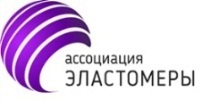 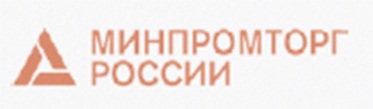 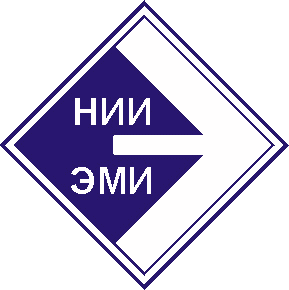 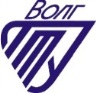 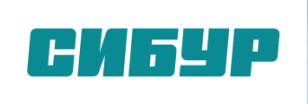 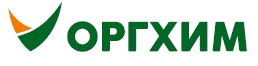 ПрограммА VIII ВСЕРОССИЙСКОЙ конференциис международным участием«Каучук И РЕЗИНА  2018: традиции и новации»Место проведения: Москва, ЦВК «Экспоцентр», Краснопресненская набережная, д. 14Конгресс центрОрганизаторы:  Министерство промышленности и торговли    Российской Федерации  Ассоциация предприятий–разработчиков и производителей  эластомерных материалов и изделий   (Ассоциация  «Эластомеры»)  ООО «НИИЭМИ»  Московский Технологический Университет   (институт тонких химических технологий)Cпонсоры:         ПАО «СИБУР Холдинг»«Управляющая компания БХХ «Оргхим», АО Волгоградский государственный технический университетООО «Завод РТИ-КАУЧУК»При содействии: ЦВК «Экспоцентр»Информационная поддержка: журнал «Каучук и Резина»Информационный партнер: Маркетинговое автомобильное агентство Russian Automotive Market ResearchПрограммА VIII ВСЕРОССИЙСКОЙ конференциис международным участием«Каучук И РЕЗИНА  2018: традиции и новации»Место проведения: Москва, ЦВК «Экспоцентр», Краснопресненская набережная, д. 14Конгресс центрОрганизаторы:  Министерство промышленности и торговли    Российской Федерации  Ассоциация предприятий–разработчиков и производителей  эластомерных материалов и изделий   (Ассоциация  «Эластомеры»)  ООО «НИИЭМИ»  Московский Технологический Университет   (институт тонких химических технологий)Cпонсоры:         ПАО «СИБУР Холдинг»«Управляющая компания БХХ «Оргхим», АО Волгоградский государственный технический университетООО «Завод РТИ-КАУЧУК»При содействии: ЦВК «Экспоцентр»Информационная поддержка: журнал «Каучук и Резина»Информационный партнер: Маркетинговое автомобильное агентство Russian Automotive Market ResearchПрограммА VIII ВСЕРОССИЙСКОЙ конференциис международным участием«Каучук И РЕЗИНА  2018: традиции и новации»Место проведения: Москва, ЦВК «Экспоцентр», Краснопресненская набережная, д. 14Конгресс центрОрганизаторы:  Министерство промышленности и торговли    Российской Федерации  Ассоциация предприятий–разработчиков и производителей  эластомерных материалов и изделий   (Ассоциация  «Эластомеры»)  ООО «НИИЭМИ»  Московский Технологический Университет   (институт тонких химических технологий)Cпонсоры:         ПАО «СИБУР Холдинг»«Управляющая компания БХХ «Оргхим», АО Волгоградский государственный технический университетООО «Завод РТИ-КАУЧУК»При содействии: ЦВК «Экспоцентр»Информационная поддержка: журнал «Каучук и Резина»Информационный партнер: Маркетинговое автомобильное агентство Russian Automotive Market ResearchПрограммА VIII ВСЕРОССИЙСКОЙ конференциис международным участием«Каучук И РЕЗИНА  2018: традиции и новации»Место проведения: Москва, ЦВК «Экспоцентр», Краснопресненская набережная, д. 14Конгресс центрОрганизаторы:  Министерство промышленности и торговли    Российской Федерации  Ассоциация предприятий–разработчиков и производителей  эластомерных материалов и изделий   (Ассоциация  «Эластомеры»)  ООО «НИИЭМИ»  Московский Технологический Университет   (институт тонких химических технологий)Cпонсоры:         ПАО «СИБУР Холдинг»«Управляющая компания БХХ «Оргхим», АО Волгоградский государственный технический университетООО «Завод РТИ-КАУЧУК»При содействии: ЦВК «Экспоцентр»Информационная поддержка: журнал «Каучук и Резина»Информационный партнер: Маркетинговое автомобильное агентство Russian Automotive Market ResearchПрограммА VIII ВСЕРОССИЙСКОЙ конференциис международным участием«Каучук И РЕЗИНА  2018: традиции и новации»Место проведения: Москва, ЦВК «Экспоцентр», Краснопресненская набережная, д. 14Конгресс центрОрганизаторы:  Министерство промышленности и торговли    Российской Федерации  Ассоциация предприятий–разработчиков и производителей  эластомерных материалов и изделий   (Ассоциация  «Эластомеры»)  ООО «НИИЭМИ»  Московский Технологический Университет   (институт тонких химических технологий)Cпонсоры:         ПАО «СИБУР Холдинг»«Управляющая компания БХХ «Оргхим», АО Волгоградский государственный технический университетООО «Завод РТИ-КАУЧУК»При содействии: ЦВК «Экспоцентр»Информационная поддержка: журнал «Каучук и Резина»Информационный партнер: Маркетинговое автомобильное агентство Russian Automotive Market ResearchПрограммА VIII ВСЕРОССИЙСКОЙ конференциис международным участием«Каучук И РЕЗИНА  2018: традиции и новации»Место проведения: Москва, ЦВК «Экспоцентр», Краснопресненская набережная, д. 14Конгресс центрОрганизаторы:  Министерство промышленности и торговли    Российской Федерации  Ассоциация предприятий–разработчиков и производителей  эластомерных материалов и изделий   (Ассоциация  «Эластомеры»)  ООО «НИИЭМИ»  Московский Технологический Университет   (институт тонких химических технологий)Cпонсоры:         ПАО «СИБУР Холдинг»«Управляющая компания БХХ «Оргхим», АО Волгоградский государственный технический университетООО «Завод РТИ-КАУЧУК»При содействии: ЦВК «Экспоцентр»Информационная поддержка: журнал «Каучук и Резина»Информационный партнер: Маркетинговое автомобильное агентство Russian Automotive Market ResearchПрограммА VIII ВСЕРОССИЙСКОЙ конференциис международным участием«Каучук И РЕЗИНА  2018: традиции и новации»Место проведения: Москва, ЦВК «Экспоцентр», Краснопресненская набережная, д. 14Конгресс центрОрганизаторы:  Министерство промышленности и торговли    Российской Федерации  Ассоциация предприятий–разработчиков и производителей  эластомерных материалов и изделий   (Ассоциация  «Эластомеры»)  ООО «НИИЭМИ»  Московский Технологический Университет   (институт тонких химических технологий)Cпонсоры:         ПАО «СИБУР Холдинг»«Управляющая компания БХХ «Оргхим», АО Волгоградский государственный технический университетООО «Завод РТИ-КАУЧУК»При содействии: ЦВК «Экспоцентр»Информационная поддержка: журнал «Каучук и Резина»Информационный партнер: Маркетинговое автомобильное агентство Russian Automotive Market ResearchПрограммА VIII ВСЕРОССИЙСКОЙ конференциис международным участием«Каучук И РЕЗИНА  2018: традиции и новации»Место проведения: Москва, ЦВК «Экспоцентр», Краснопресненская набережная, д. 14Конгресс центрОрганизаторы:  Министерство промышленности и торговли    Российской Федерации  Ассоциация предприятий–разработчиков и производителей  эластомерных материалов и изделий   (Ассоциация  «Эластомеры»)  ООО «НИИЭМИ»  Московский Технологический Университет   (институт тонких химических технологий)Cпонсоры:         ПАО «СИБУР Холдинг»«Управляющая компания БХХ «Оргхим», АО Волгоградский государственный технический университетООО «Завод РТИ-КАУЧУК»При содействии: ЦВК «Экспоцентр»Информационная поддержка: журнал «Каучук и Резина»Информационный партнер: Маркетинговое автомобильное агентство Russian Automotive Market ResearchПрограммА VIII ВСЕРОССИЙСКОЙ конференциис международным участием«Каучук И РЕЗИНА  2018: традиции и новации»Место проведения: Москва, ЦВК «Экспоцентр», Краснопресненская набережная, д. 14Конгресс центрОрганизаторы:  Министерство промышленности и торговли    Российской Федерации  Ассоциация предприятий–разработчиков и производителей  эластомерных материалов и изделий   (Ассоциация  «Эластомеры»)  ООО «НИИЭМИ»  Московский Технологический Университет   (институт тонких химических технологий)Cпонсоры:         ПАО «СИБУР Холдинг»«Управляющая компания БХХ «Оргхим», АО Волгоградский государственный технический университетООО «Завод РТИ-КАУЧУК»При содействии: ЦВК «Экспоцентр»Информационная поддержка: журнал «Каучук и Резина»Информационный партнер: Маркетинговое автомобильное агентство Russian Automotive Market Research25 апреля 2018 г.ПЛЕНАРНОЕ ЗАСЕДАНИЕКонгресс центр, Пресс-зал25 апреля 2018 г.ПЛЕНАРНОЕ ЗАСЕДАНИЕКонгресс центр, Пресс-зал25 апреля 2018 г.ПЛЕНАРНОЕ ЗАСЕДАНИЕКонгресс центр, Пресс-зал25 апреля 2018 г.ПЛЕНАРНОЕ ЗАСЕДАНИЕКонгресс центр, Пресс-зал25 апреля 2018 г.ПЛЕНАРНОЕ ЗАСЕДАНИЕКонгресс центр, Пресс-зал25 апреля 2018 г.ПЛЕНАРНОЕ ЗАСЕДАНИЕКонгресс центр, Пресс-зал25 апреля 2018 г.ПЛЕНАРНОЕ ЗАСЕДАНИЕКонгресс центр, Пресс-зал25 апреля 2018 г.ПЛЕНАРНОЕ ЗАСЕДАНИЕКонгресс центр, Пресс-зал25 апреля 2018 г.ПЛЕНАРНОЕ ЗАСЕДАНИЕКонгресс центр, Пресс-залПредседатель пленарного заседания С.В. РезниченкоПредседатель пленарного заседания С.В. РезниченкоПредседатель пленарного заседания С.В. РезниченкоПредседатель пленарного заседания С.В. РезниченкоПредседатель пленарного заседания С.В. РезниченкоПредседатель пленарного заседания С.В. РезниченкоПредседатель пленарного заседания С.В. РезниченкоПредседатель пленарного заседания С.В. РезниченкоПредседатель пленарного заседания С.В. Резниченко9.30  10.309.30  10.309.30  10.30Регистрация участниковРегистрация участниковРегистрация участниковРегистрация участниковРегистрация участниковРегистрация участников10.30   10.4510.30   10.4510.30   10.45Открытие конференции. Приветствия. Открытие конференции. Приветствия. Открытие конференции. Приветствия. Открытие конференции. Приветствия. Открытие конференции. Приветствия. Открытие конференции. Приветствия. 10.45  11.1510.45  11.1510.45  11.15Динамика производства синтетического каучука в России за 2014  2017 г.г. Перспективы развитияВ.И. Аксёнов; В.Л Золотарев (Москва)Динамика производства синтетического каучука в России за 2014  2017 г.г. Перспективы развитияВ.И. Аксёнов; В.Л Золотарев (Москва)Динамика производства синтетического каучука в России за 2014  2017 г.г. Перспективы развитияВ.И. Аксёнов; В.Л Золотарев (Москва)Динамика производства синтетического каучука в России за 2014  2017 г.г. Перспективы развитияВ.И. Аксёнов; В.Л Золотарев (Москва)Динамика производства синтетического каучука в России за 2014  2017 г.г. Перспективы развитияВ.И. Аксёнов; В.Л Золотарев (Москва)Динамика производства синтетического каучука в России за 2014  2017 г.г. Перспективы развитияВ.И. Аксёнов; В.Л Золотарев (Москва)11.15  11.4511.15  11.4511.15  11.45Рынок синтетического каучука в РоссииЛ.М. Бондарь, ООО «СИБУР» (Москва)Рынок синтетического каучука в РоссииЛ.М. Бондарь, ООО «СИБУР» (Москва)Рынок синтетического каучука в РоссииЛ.М. Бондарь, ООО «СИБУР» (Москва)Рынок синтетического каучука в РоссииЛ.М. Бондарь, ООО «СИБУР» (Москва)Рынок синтетического каучука в РоссииЛ.М. Бондарь, ООО «СИБУР» (Москва)Рынок синтетического каучука в РоссииЛ.М. Бондарь, ООО «СИБУР» (Москва)11.45  12.1511.45  12.1511.45  12.15Улучшение продуктивности и качества натурального каучука у альтернативных гевее растений. Последние достиженияА.К. Гапоненко; А.А. Вербицкая (ФГБУН Институт биологии развития им. Н.К. Кольцова РАН, Москва);В.А. Гаврилова (ФГБУН «Федеральный исследовательский центр Всероссийский институт генетических ресурсов растений им. Н.И. Вавилова», Санкт-Петербург); В.В. Таранов; О.А. Шульга (ФГБНУ Всероссийский научно-исследовательский институт сельскохозяйственной биотехнологии, Москва)Улучшение продуктивности и качества натурального каучука у альтернативных гевее растений. Последние достиженияА.К. Гапоненко; А.А. Вербицкая (ФГБУН Институт биологии развития им. Н.К. Кольцова РАН, Москва);В.А. Гаврилова (ФГБУН «Федеральный исследовательский центр Всероссийский институт генетических ресурсов растений им. Н.И. Вавилова», Санкт-Петербург); В.В. Таранов; О.А. Шульга (ФГБНУ Всероссийский научно-исследовательский институт сельскохозяйственной биотехнологии, Москва)Улучшение продуктивности и качества натурального каучука у альтернативных гевее растений. Последние достиженияА.К. Гапоненко; А.А. Вербицкая (ФГБУН Институт биологии развития им. Н.К. Кольцова РАН, Москва);В.А. Гаврилова (ФГБУН «Федеральный исследовательский центр Всероссийский институт генетических ресурсов растений им. Н.И. Вавилова», Санкт-Петербург); В.В. Таранов; О.А. Шульга (ФГБНУ Всероссийский научно-исследовательский институт сельскохозяйственной биотехнологии, Москва)Улучшение продуктивности и качества натурального каучука у альтернативных гевее растений. Последние достиженияА.К. Гапоненко; А.А. Вербицкая (ФГБУН Институт биологии развития им. Н.К. Кольцова РАН, Москва);В.А. Гаврилова (ФГБУН «Федеральный исследовательский центр Всероссийский институт генетических ресурсов растений им. Н.И. Вавилова», Санкт-Петербург); В.В. Таранов; О.А. Шульга (ФГБНУ Всероссийский научно-исследовательский институт сельскохозяйственной биотехнологии, Москва)Улучшение продуктивности и качества натурального каучука у альтернативных гевее растений. Последние достиженияА.К. Гапоненко; А.А. Вербицкая (ФГБУН Институт биологии развития им. Н.К. Кольцова РАН, Москва);В.А. Гаврилова (ФГБУН «Федеральный исследовательский центр Всероссийский институт генетических ресурсов растений им. Н.И. Вавилова», Санкт-Петербург); В.В. Таранов; О.А. Шульга (ФГБНУ Всероссийский научно-исследовательский институт сельскохозяйственной биотехнологии, Москва)Улучшение продуктивности и качества натурального каучука у альтернативных гевее растений. Последние достиженияА.К. Гапоненко; А.А. Вербицкая (ФГБУН Институт биологии развития им. Н.К. Кольцова РАН, Москва);В.А. Гаврилова (ФГБУН «Федеральный исследовательский центр Всероссийский институт генетических ресурсов растений им. Н.И. Вавилова», Санкт-Петербург); В.В. Таранов; О.А. Шульга (ФГБНУ Всероссийский научно-исследовательский институт сельскохозяйственной биотехнологии, Москва)12.15  12.4512.15  12.4512.15  12.45ПерерывПерерывПерерывПерерывПерерывПерерывПредседатель пленарного заседания С.В. РезниченкоПредседатель пленарного заседания С.В. РезниченкоПредседатель пленарного заседания С.В. РезниченкоПредседатель пленарного заседания С.В. РезниченкоПредседатель пленарного заседания С.В. РезниченкоПредседатель пленарного заседания С.В. РезниченкоПредседатель пленарного заседания С.В. РезниченкоПредседатель пленарного заседания С.В. РезниченкоПредседатель пленарного заседания С.В. Резниченко12.45  13.1512.45  13.1512.45  13.15ПРЕЗЕНТАЦИЯ Фторэластомеры AFLAS® для применения в жестких условиях эксплуатацииА.М. Булыгин (ООО Эй Джи Си Кемикалс РУС, Москва)ПРЕЗЕНТАЦИЯ Фторэластомеры AFLAS® для применения в жестких условиях эксплуатацииА.М. Булыгин (ООО Эй Джи Си Кемикалс РУС, Москва)ПРЕЗЕНТАЦИЯ Фторэластомеры AFLAS® для применения в жестких условиях эксплуатацииА.М. Булыгин (ООО Эй Джи Си Кемикалс РУС, Москва)ПРЕЗЕНТАЦИЯ Фторэластомеры AFLAS® для применения в жестких условиях эксплуатацииА.М. Булыгин (ООО Эй Джи Си Кемикалс РУС, Москва)ПРЕЗЕНТАЦИЯ Фторэластомеры AFLAS® для применения в жестких условиях эксплуатацииА.М. Булыгин (ООО Эй Джи Си Кемикалс РУС, Москва)ПРЕЗЕНТАЦИЯ Фторэластомеры AFLAS® для применения в жестких условиях эксплуатацииА.М. Булыгин (ООО Эй Джи Си Кемикалс РУС, Москва)13.15  13.4513.15  13.4513.15  13.45ПРЕЗЕНТАЦИЯПрименение планетарного экструдера фирмы ENTEX для производства битумных композиций, изготовления резиновых смесей и девулканизацииС.В.Посадский; Р. Бурлет; Т. Саседский (ENTEX Rust & Mitschke GmbH)ПРЕЗЕНТАЦИЯПрименение планетарного экструдера фирмы ENTEX для производства битумных композиций, изготовления резиновых смесей и девулканизацииС.В.Посадский; Р. Бурлет; Т. Саседский (ENTEX Rust & Mitschke GmbH)ПРЕЗЕНТАЦИЯПрименение планетарного экструдера фирмы ENTEX для производства битумных композиций, изготовления резиновых смесей и девулканизацииС.В.Посадский; Р. Бурлет; Т. Саседский (ENTEX Rust & Mitschke GmbH)ПРЕЗЕНТАЦИЯПрименение планетарного экструдера фирмы ENTEX для производства битумных композиций, изготовления резиновых смесей и девулканизацииС.В.Посадский; Р. Бурлет; Т. Саседский (ENTEX Rust & Mitschke GmbH)ПРЕЗЕНТАЦИЯПрименение планетарного экструдера фирмы ENTEX для производства битумных композиций, изготовления резиновых смесей и девулканизацииС.В.Посадский; Р. Бурлет; Т. Саседский (ENTEX Rust & Mitschke GmbH)ПРЕЗЕНТАЦИЯПрименение планетарного экструдера фирмы ENTEX для производства битумных композиций, изготовления резиновых смесей и девулканизацииС.В.Посадский; Р. Бурлет; Т. Саседский (ENTEX Rust & Mitschke GmbH)13.45  14.1513.45  14.1513.45  14.15Эластомерные материалы для эксплуатации в условиях арктического и субарктического климатаИ.А. Новаков; М.А. Ваниев; Д.В. Демидов; Д.С. Востриков (ФГБОУ ВО «Волгоградский государственный технический университет»)Эластомерные материалы для эксплуатации в условиях арктического и субарктического климатаИ.А. Новаков; М.А. Ваниев; Д.В. Демидов; Д.С. Востриков (ФГБОУ ВО «Волгоградский государственный технический университет»)Эластомерные материалы для эксплуатации в условиях арктического и субарктического климатаИ.А. Новаков; М.А. Ваниев; Д.В. Демидов; Д.С. Востриков (ФГБОУ ВО «Волгоградский государственный технический университет»)Эластомерные материалы для эксплуатации в условиях арктического и субарктического климатаИ.А. Новаков; М.А. Ваниев; Д.В. Демидов; Д.С. Востриков (ФГБОУ ВО «Волгоградский государственный технический университет»)Эластомерные материалы для эксплуатации в условиях арктического и субарктического климатаИ.А. Новаков; М.А. Ваниев; Д.В. Демидов; Д.С. Востриков (ФГБОУ ВО «Волгоградский государственный технический университет»)Эластомерные материалы для эксплуатации в условиях арктического и субарктического климатаИ.А. Новаков; М.А. Ваниев; Д.В. Демидов; Д.С. Востриков (ФГБОУ ВО «Волгоградский государственный технический университет»)14.15  14.4514.15  14.4514.15  14.45ПРЕЗЕНТАЦИЯПродукция ООО «ЭЛИЗ» для условий арктического климатаА.Л. Антощук (ООО «ЭЛИЗ», Владимир)ПРЕЗЕНТАЦИЯПродукция ООО «ЭЛИЗ» для условий арктического климатаА.Л. Антощук (ООО «ЭЛИЗ», Владимир)ПРЕЗЕНТАЦИЯПродукция ООО «ЭЛИЗ» для условий арктического климатаА.Л. Антощук (ООО «ЭЛИЗ», Владимир)ПРЕЗЕНТАЦИЯПродукция ООО «ЭЛИЗ» для условий арктического климатаА.Л. Антощук (ООО «ЭЛИЗ», Владимир)ПРЕЗЕНТАЦИЯПродукция ООО «ЭЛИЗ» для условий арктического климатаА.Л. Антощук (ООО «ЭЛИЗ», Владимир)ПРЕЗЕНТАЦИЯПродукция ООО «ЭЛИЗ» для условий арктического климатаА.Л. Антощук (ООО «ЭЛИЗ», Владимир)14.45  15.1514.45  15.1514.45  15.15ПерерывПерерывПерерывПерерывПерерывПерерывПредседатель пленарного заседания Е.Э. ПотаповПредседатель пленарного заседания Е.Э. ПотаповПредседатель пленарного заседания Е.Э. ПотаповПредседатель пленарного заседания Е.Э. ПотаповПредседатель пленарного заседания Е.Э. ПотаповПредседатель пленарного заседания Е.Э. ПотаповПредседатель пленарного заседания Е.Э. ПотаповПредседатель пленарного заседания Е.Э. ПотаповПредседатель пленарного заседания Е.Э. Потапов15.15  15.4515.15  15.4515.15  15.45ОРГХИМ: перспективные направления развития для рынка шин и каучуковЕ.А. Орлова; Е.А. Глебова (Управляющая компания «Биохимический холдинг «ОРГХИМ», АО, Нижний Новгород); А.Б. Радбиль; М.А. Лазарев; А.А. Щепалов (Управляющая компания «Биохимический холдинг «ОРГХИМ», АО, НИИ химии Нижегородского государственного университета им. Н.И. Лобачевского, Нижний Новгород)ОРГХИМ: перспективные направления развития для рынка шин и каучуковЕ.А. Орлова; Е.А. Глебова (Управляющая компания «Биохимический холдинг «ОРГХИМ», АО, Нижний Новгород); А.Б. Радбиль; М.А. Лазарев; А.А. Щепалов (Управляющая компания «Биохимический холдинг «ОРГХИМ», АО, НИИ химии Нижегородского государственного университета им. Н.И. Лобачевского, Нижний Новгород)ОРГХИМ: перспективные направления развития для рынка шин и каучуковЕ.А. Орлова; Е.А. Глебова (Управляющая компания «Биохимический холдинг «ОРГХИМ», АО, Нижний Новгород); А.Б. Радбиль; М.А. Лазарев; А.А. Щепалов (Управляющая компания «Биохимический холдинг «ОРГХИМ», АО, НИИ химии Нижегородского государственного университета им. Н.И. Лобачевского, Нижний Новгород)ОРГХИМ: перспективные направления развития для рынка шин и каучуковЕ.А. Орлова; Е.А. Глебова (Управляющая компания «Биохимический холдинг «ОРГХИМ», АО, Нижний Новгород); А.Б. Радбиль; М.А. Лазарев; А.А. Щепалов (Управляющая компания «Биохимический холдинг «ОРГХИМ», АО, НИИ химии Нижегородского государственного университета им. Н.И. Лобачевского, Нижний Новгород)ОРГХИМ: перспективные направления развития для рынка шин и каучуковЕ.А. Орлова; Е.А. Глебова (Управляющая компания «Биохимический холдинг «ОРГХИМ», АО, Нижний Новгород); А.Б. Радбиль; М.А. Лазарев; А.А. Щепалов (Управляющая компания «Биохимический холдинг «ОРГХИМ», АО, НИИ химии Нижегородского государственного университета им. Н.И. Лобачевского, Нижний Новгород)ОРГХИМ: перспективные направления развития для рынка шин и каучуковЕ.А. Орлова; Е.А. Глебова (Управляющая компания «Биохимический холдинг «ОРГХИМ», АО, Нижний Новгород); А.Б. Радбиль; М.А. Лазарев; А.А. Щепалов (Управляющая компания «Биохимический холдинг «ОРГХИМ», АО, НИИ химии Нижегородского государственного университета им. Н.И. Лобачевского, Нижний Новгород)15.45  16.1515.45  16.1515.45  16.15Рынок шин в РФТ.В. Арабаджи (Russian Automotive Market Research, Нижний Новгород)Рынок шин в РФТ.В. Арабаджи (Russian Automotive Market Research, Нижний Новгород)Рынок шин в РФТ.В. Арабаджи (Russian Automotive Market Research, Нижний Новгород)Рынок шин в РФТ.В. Арабаджи (Russian Automotive Market Research, Нижний Новгород)Рынок шин в РФТ.В. Арабаджи (Russian Automotive Market Research, Нижний Новгород)Рынок шин в РФТ.В. Арабаджи (Russian Automotive Market Research, Нижний Новгород)16.15  16.3516.15  16.3516.15  16.35Девяностолетие журнала «Каучук и резина»Л.Р. Люсова; Ю.А. Наумова (ФГБОУ ВО «Московский технологический университет (Институт тонких химических технологий)»)Девяностолетие журнала «Каучук и резина»Л.Р. Люсова; Ю.А. Наумова (ФГБОУ ВО «Московский технологический университет (Институт тонких химических технологий)»)Девяностолетие журнала «Каучук и резина»Л.Р. Люсова; Ю.А. Наумова (ФГБОУ ВО «Московский технологический университет (Институт тонких химических технологий)»)Девяностолетие журнала «Каучук и резина»Л.Р. Люсова; Ю.А. Наумова (ФГБОУ ВО «Московский технологический университет (Институт тонких химических технологий)»)Девяностолетие журнала «Каучук и резина»Л.Р. Люсова; Ю.А. Наумова (ФГБОУ ВО «Московский технологический университет (Институт тонких химических технологий)»)Девяностолетие журнала «Каучук и резина»Л.Р. Люсова; Ю.А. Наумова (ФГБОУ ВО «Московский технологический университет (Институт тонких химических технологий)»)16.35  17.0016.35  17.0016.35  17.00ПРЕЗЕНТАЦИЯ Мифы восстановления шин и их разоблачениеА.Г. Ганноченко (ООО МАРАФОН, г.Батайск, Краснодарский край);В.А. Бусько (ОДО «Ольга-1», Брест, Республика Беларусь)ПРЕЗЕНТАЦИЯ Мифы восстановления шин и их разоблачениеА.Г. Ганноченко (ООО МАРАФОН, г.Батайск, Краснодарский край);В.А. Бусько (ОДО «Ольга-1», Брест, Республика Беларусь)ПРЕЗЕНТАЦИЯ Мифы восстановления шин и их разоблачениеА.Г. Ганноченко (ООО МАРАФОН, г.Батайск, Краснодарский край);В.А. Бусько (ОДО «Ольга-1», Брест, Республика Беларусь)ПРЕЗЕНТАЦИЯ Мифы восстановления шин и их разоблачениеА.Г. Ганноченко (ООО МАРАФОН, г.Батайск, Краснодарский край);В.А. Бусько (ОДО «Ольга-1», Брест, Республика Беларусь)ПРЕЗЕНТАЦИЯ Мифы восстановления шин и их разоблачениеА.Г. Ганноченко (ООО МАРАФОН, г.Батайск, Краснодарский край);В.А. Бусько (ОДО «Ольга-1», Брест, Республика Беларусь)ПРЕЗЕНТАЦИЯ Мифы восстановления шин и их разоблачениеА.Г. Ганноченко (ООО МАРАФОН, г.Батайск, Краснодарский край);В.А. Бусько (ОДО «Ольга-1», Брест, Республика Беларусь)17.00  17.1017.00  17.1017.00  17.10ПРЕЗЕНТАЦИЯШинная биржа: новый виток в развитии шинного рынка в РФ: меньше затрат  больше прибылиА.Г. Ганноченко (ООО МАРАФОН, Батайск, Краснодарский край) ПРЕЗЕНТАЦИЯШинная биржа: новый виток в развитии шинного рынка в РФ: меньше затрат  больше прибылиА.Г. Ганноченко (ООО МАРАФОН, Батайск, Краснодарский край) ПРЕЗЕНТАЦИЯШинная биржа: новый виток в развитии шинного рынка в РФ: меньше затрат  больше прибылиА.Г. Ганноченко (ООО МАРАФОН, Батайск, Краснодарский край) ПРЕЗЕНТАЦИЯШинная биржа: новый виток в развитии шинного рынка в РФ: меньше затрат  больше прибылиА.Г. Ганноченко (ООО МАРАФОН, Батайск, Краснодарский край) ПРЕЗЕНТАЦИЯШинная биржа: новый виток в развитии шинного рынка в РФ: меньше затрат  больше прибылиА.Г. Ганноченко (ООО МАРАФОН, Батайск, Краснодарский край) ПРЕЗЕНТАЦИЯШинная биржа: новый виток в развитии шинного рынка в РФ: меньше затрат  больше прибылиА.Г. Ганноченко (ООО МАРАФОН, Батайск, Краснодарский край) 17.10  17.3017.10  17.3017.10  17.30Создание двухфазных резин на основе одного каучукаЮ.Ф. Шутилин; О.В. Карманова,  А.С. Лынова(ФГБОУ ВО «Воронежский государственный университет инженерных технологий»)Создание двухфазных резин на основе одного каучукаЮ.Ф. Шутилин; О.В. Карманова,  А.С. Лынова(ФГБОУ ВО «Воронежский государственный университет инженерных технологий»)Создание двухфазных резин на основе одного каучукаЮ.Ф. Шутилин; О.В. Карманова,  А.С. Лынова(ФГБОУ ВО «Воронежский государственный университет инженерных технологий»)Создание двухфазных резин на основе одного каучукаЮ.Ф. Шутилин; О.В. Карманова,  А.С. Лынова(ФГБОУ ВО «Воронежский государственный университет инженерных технологий»)Создание двухфазных резин на основе одного каучукаЮ.Ф. Шутилин; О.В. Карманова,  А.С. Лынова(ФГБОУ ВО «Воронежский государственный университет инженерных технологий»)Создание двухфазных резин на основе одного каучукаЮ.Ф. Шутилин; О.В. Карманова,  А.С. Лынова(ФГБОУ ВО «Воронежский государственный университет инженерных технологий»)Конгресс центр, Зал «Стеклянный купол»Конгресс центр, Зал «Стеклянный купол»Конгресс центр, Зал «Стеклянный купол»Конгресс центр, Зал «Стеклянный купол»Конгресс центр, Зал «Стеклянный купол»Конгресс центр, Зал «Стеклянный купол»Конгресс центр, Зал «Стеклянный купол»Конгресс центр, Зал «Стеклянный купол»Конгресс центр, Зал «Стеклянный купол»16.00 – 18.0016.00 – 18.00Заседании Технического комитета по стандартизации ТК 160 «Продукция нефтехимического комплекса»Закрытое мероприятие Заседании Технического комитета по стандартизации ТК 160 «Продукция нефтехимического комплекса»Закрытое мероприятие Заседании Технического комитета по стандартизации ТК 160 «Продукция нефтехимического комплекса»Закрытое мероприятие Заседании Технического комитета по стандартизации ТК 160 «Продукция нефтехимического комплекса»Закрытое мероприятие Заседании Технического комитета по стандартизации ТК 160 «Продукция нефтехимического комплекса»Закрытое мероприятие Заседании Технического комитета по стандартизации ТК 160 «Продукция нефтехимического комплекса»Закрытое мероприятие Заседании Технического комитета по стандартизации ТК 160 «Продукция нефтехимического комплекса»Закрытое мероприятие 26 апреля 2018 г.СЕКЦИОННЫЕ ЗАСЕДАНИЯ26 апреля 2018 г.СЕКЦИОННЫЕ ЗАСЕДАНИЯ26 апреля 2018 г.СЕКЦИОННЫЕ ЗАСЕДАНИЯ26 апреля 2018 г.СЕКЦИОННЫЕ ЗАСЕДАНИЯ26 апреля 2018 г.СЕКЦИОННЫЕ ЗАСЕДАНИЯ26 апреля 2018 г.СЕКЦИОННЫЕ ЗАСЕДАНИЯ26 апреля 2018 г.СЕКЦИОННЫЕ ЗАСЕДАНИЯ26 апреля 2018 г.СЕКЦИОННЫЕ ЗАСЕДАНИЯ26 апреля 2018 г.СЕКЦИОННЫЕ ЗАСЕДАНИЯСЕКЦИЯ I. КАУЧУКИКонгресс центр, Пресс-залСЕКЦИЯ I. КАУЧУКИКонгресс центр, Пресс-залСЕКЦИЯ I. КАУЧУКИКонгресс центр, Пресс-залСЕКЦИЯ I. КАУЧУКИКонгресс центр, Пресс-залСЕКЦИЯ I. КАУЧУКИКонгресс центр, Пресс-залСЕКЦИЯ I. КАУЧУКИКонгресс центр, Пресс-залСЕКЦИЯ I. КАУЧУКИКонгресс центр, Пресс-залСЕКЦИЯ I. КАУЧУКИКонгресс центр, Пресс-залСЕКЦИЯ I. КАУЧУКИКонгресс центр, Пресс-залПредседатель секционного заседания А.В. Ткачев Председатель секционного заседания А.В. Ткачев Председатель секционного заседания А.В. Ткачев Председатель секционного заседания А.В. Ткачев Председатель секционного заседания А.В. Ткачев Председатель секционного заседания А.В. Ткачев Председатель секционного заседания А.В. Ткачев Председатель секционного заседания А.В. Ткачев Председатель секционного заседания А.В. Ткачев 10.30  10.5010.30  10.5010.30  10.50Новые марки синтетических каучуков ПАО «Нижнекамскнефтехим»  СКД-777, ДССК-621 и ДССК-628Г.Р. Хусаинова; Р.Р. Галимов; А.Г. Сахабутдинов; О.М. Трифонова (Научно-технологический центр ПАО «Нижнекамскнефтехим»)Новые марки синтетических каучуков ПАО «Нижнекамскнефтехим»  СКД-777, ДССК-621 и ДССК-628Г.Р. Хусаинова; Р.Р. Галимов; А.Г. Сахабутдинов; О.М. Трифонова (Научно-технологический центр ПАО «Нижнекамскнефтехим»)Новые марки синтетических каучуков ПАО «Нижнекамскнефтехим»  СКД-777, ДССК-621 и ДССК-628Г.Р. Хусаинова; Р.Р. Галимов; А.Г. Сахабутдинов; О.М. Трифонова (Научно-технологический центр ПАО «Нижнекамскнефтехим»)Новые марки синтетических каучуков ПАО «Нижнекамскнефтехим»  СКД-777, ДССК-621 и ДССК-628Г.Р. Хусаинова; Р.Р. Галимов; А.Г. Сахабутдинов; О.М. Трифонова (Научно-технологический центр ПАО «Нижнекамскнефтехим»)Новые марки синтетических каучуков ПАО «Нижнекамскнефтехим»  СКД-777, ДССК-621 и ДССК-628Г.Р. Хусаинова; Р.Р. Галимов; А.Г. Сахабутдинов; О.М. Трифонова (Научно-технологический центр ПАО «Нижнекамскнефтехим»)Новые марки синтетических каучуков ПАО «Нижнекамскнефтехим»  СКД-777, ДССК-621 и ДССК-628Г.Р. Хусаинова; Р.Р. Галимов; А.Г. Сахабутдинов; О.М. Трифонова (Научно-технологический центр ПАО «Нижнекамскнефтехим»)10.50  11.1010.50  11.1010.50  11.10Маслонаполнение высокомолекулярного «неодимового» полибутадиенаД.Р. Гималдинов; Д.Р. Фазилова (Научно-технологический центр ПАО «Нижнекамскнефтехим»)Маслонаполнение высокомолекулярного «неодимового» полибутадиенаД.Р. Гималдинов; Д.Р. Фазилова (Научно-технологический центр ПАО «Нижнекамскнефтехим»)Маслонаполнение высокомолекулярного «неодимового» полибутадиенаД.Р. Гималдинов; Д.Р. Фазилова (Научно-технологический центр ПАО «Нижнекамскнефтехим»)Маслонаполнение высокомолекулярного «неодимового» полибутадиенаД.Р. Гималдинов; Д.Р. Фазилова (Научно-технологический центр ПАО «Нижнекамскнефтехим»)Маслонаполнение высокомолекулярного «неодимового» полибутадиенаД.Р. Гималдинов; Д.Р. Фазилова (Научно-технологический центр ПАО «Нижнекамскнефтехим»)Маслонаполнение высокомолекулярного «неодимового» полибутадиенаД.Р. Гималдинов; Д.Р. Фазилова (Научно-технологический центр ПАО «Нижнекамскнефтехим»)11.10  11.3011.10  11.3011.10  11.30Бутадиен-стирольный каучук, модифицированный за счет литийорганических инициаторов, содержащих аминостиролыА.В. Будеева; Е.В. Богоявленская (ООО «НИОСТ», Томск); С.И. Вольфсон (ФГБОУ ВО «Казанский национальный исследовательский технологический университет»)Бутадиен-стирольный каучук, модифицированный за счет литийорганических инициаторов, содержащих аминостиролыА.В. Будеева; Е.В. Богоявленская (ООО «НИОСТ», Томск); С.И. Вольфсон (ФГБОУ ВО «Казанский национальный исследовательский технологический университет»)Бутадиен-стирольный каучук, модифицированный за счет литийорганических инициаторов, содержащих аминостиролыА.В. Будеева; Е.В. Богоявленская (ООО «НИОСТ», Томск); С.И. Вольфсон (ФГБОУ ВО «Казанский национальный исследовательский технологический университет»)Бутадиен-стирольный каучук, модифицированный за счет литийорганических инициаторов, содержащих аминостиролыА.В. Будеева; Е.В. Богоявленская (ООО «НИОСТ», Томск); С.И. Вольфсон (ФГБОУ ВО «Казанский национальный исследовательский технологический университет»)Бутадиен-стирольный каучук, модифицированный за счет литийорганических инициаторов, содержащих аминостиролыА.В. Будеева; Е.В. Богоявленская (ООО «НИОСТ», Томск); С.И. Вольфсон (ФГБОУ ВО «Казанский национальный исследовательский технологический университет»)Бутадиен-стирольный каучук, модифицированный за счет литийорганических инициаторов, содержащих аминостиролыА.В. Будеева; Е.В. Богоявленская (ООО «НИОСТ», Томск); С.И. Вольфсон (ФГБОУ ВО «Казанский национальный исследовательский технологический университет»)11.30  11.5011.30  11.5011.30  11.50Влияние полярных добавок на концентрацию активного лития при синтезе дилитиевого инициатора и его храненииД.Е Буренина (Центр «Эластомеры» АО «Воронежсинтезкаучук»)Влияние полярных добавок на концентрацию активного лития при синтезе дилитиевого инициатора и его храненииД.Е Буренина (Центр «Эластомеры» АО «Воронежсинтезкаучук»)Влияние полярных добавок на концентрацию активного лития при синтезе дилитиевого инициатора и его храненииД.Е Буренина (Центр «Эластомеры» АО «Воронежсинтезкаучук»)Влияние полярных добавок на концентрацию активного лития при синтезе дилитиевого инициатора и его храненииД.Е Буренина (Центр «Эластомеры» АО «Воронежсинтезкаучук»)Влияние полярных добавок на концентрацию активного лития при синтезе дилитиевого инициатора и его храненииД.Е Буренина (Центр «Эластомеры» АО «Воронежсинтезкаучук»)Влияние полярных добавок на концентрацию активного лития при синтезе дилитиевого инициатора и его храненииД.Е Буренина (Центр «Эластомеры» АО «Воронежсинтезкаучук»)11.50  12.1011.50  12.1011.50  12.10Итоги промышленного освоения цис-1,4-изопреновых каучуков, выделяемых с новым антиагломератором КВАНТИСЛИП® марки БМ-2РС.М. Кавун; А.С. Меджибовский; Е.Н. Сударенко; Р.А. Коссо (ООО «НПП КВАЛИТЕТ», Москва); О.Н. Мязина (АО ПО «Алтайский шинный комбинат», Барнаул); В.Ф. Степичева (ЧАО «РОСАВА», Украина)Итоги промышленного освоения цис-1,4-изопреновых каучуков, выделяемых с новым антиагломератором КВАНТИСЛИП® марки БМ-2РС.М. Кавун; А.С. Меджибовский; Е.Н. Сударенко; Р.А. Коссо (ООО «НПП КВАЛИТЕТ», Москва); О.Н. Мязина (АО ПО «Алтайский шинный комбинат», Барнаул); В.Ф. Степичева (ЧАО «РОСАВА», Украина)Итоги промышленного освоения цис-1,4-изопреновых каучуков, выделяемых с новым антиагломератором КВАНТИСЛИП® марки БМ-2РС.М. Кавун; А.С. Меджибовский; Е.Н. Сударенко; Р.А. Коссо (ООО «НПП КВАЛИТЕТ», Москва); О.Н. Мязина (АО ПО «Алтайский шинный комбинат», Барнаул); В.Ф. Степичева (ЧАО «РОСАВА», Украина)Итоги промышленного освоения цис-1,4-изопреновых каучуков, выделяемых с новым антиагломератором КВАНТИСЛИП® марки БМ-2РС.М. Кавун; А.С. Меджибовский; Е.Н. Сударенко; Р.А. Коссо (ООО «НПП КВАЛИТЕТ», Москва); О.Н. Мязина (АО ПО «Алтайский шинный комбинат», Барнаул); В.Ф. Степичева (ЧАО «РОСАВА», Украина)Итоги промышленного освоения цис-1,4-изопреновых каучуков, выделяемых с новым антиагломератором КВАНТИСЛИП® марки БМ-2РС.М. Кавун; А.С. Меджибовский; Е.Н. Сударенко; Р.А. Коссо (ООО «НПП КВАЛИТЕТ», Москва); О.Н. Мязина (АО ПО «Алтайский шинный комбинат», Барнаул); В.Ф. Степичева (ЧАО «РОСАВА», Украина)Итоги промышленного освоения цис-1,4-изопреновых каучуков, выделяемых с новым антиагломератором КВАНТИСЛИП® марки БМ-2РС.М. Кавун; А.С. Меджибовский; Е.Н. Сударенко; Р.А. Коссо (ООО «НПП КВАЛИТЕТ», Москва); О.Н. Мязина (АО ПО «Алтайский шинный комбинат», Барнаул); В.Ф. Степичева (ЧАО «РОСАВА», Украина)12.10 – 12.3012.10 – 12.3012.10 – 12.30Различия в составе и свойствах СКИ-3 и СКИ-5 с антиагломераторами стеарат кальция и КВАНТИСЛИП® марки БМ-2Р С.М. Кавун; А.С. Меджибовский; Ю.В. Горячев(ООО «НПП КВАЛИТЕТ», Москва);И.Ш. Насыров; В.Ю. Фаизова (ОАО «Синтез-Каучук», Стерлитамак);А.А. Соколовский (ООО «МАЯК РТИ», Москва);И.А. Литвинова (ФГБОУ ВО «Московский технологический университет (Институт тонких химических технологий)»);Ю.А. Гамлицкий (ООО НПКЦ «Веском», Москва)Различия в составе и свойствах СКИ-3 и СКИ-5 с антиагломераторами стеарат кальция и КВАНТИСЛИП® марки БМ-2Р С.М. Кавун; А.С. Меджибовский; Ю.В. Горячев(ООО «НПП КВАЛИТЕТ», Москва);И.Ш. Насыров; В.Ю. Фаизова (ОАО «Синтез-Каучук», Стерлитамак);А.А. Соколовский (ООО «МАЯК РТИ», Москва);И.А. Литвинова (ФГБОУ ВО «Московский технологический университет (Институт тонких химических технологий)»);Ю.А. Гамлицкий (ООО НПКЦ «Веском», Москва)Различия в составе и свойствах СКИ-3 и СКИ-5 с антиагломераторами стеарат кальция и КВАНТИСЛИП® марки БМ-2Р С.М. Кавун; А.С. Меджибовский; Ю.В. Горячев(ООО «НПП КВАЛИТЕТ», Москва);И.Ш. Насыров; В.Ю. Фаизова (ОАО «Синтез-Каучук», Стерлитамак);А.А. Соколовский (ООО «МАЯК РТИ», Москва);И.А. Литвинова (ФГБОУ ВО «Московский технологический университет (Институт тонких химических технологий)»);Ю.А. Гамлицкий (ООО НПКЦ «Веском», Москва)Различия в составе и свойствах СКИ-3 и СКИ-5 с антиагломераторами стеарат кальция и КВАНТИСЛИП® марки БМ-2Р С.М. Кавун; А.С. Меджибовский; Ю.В. Горячев(ООО «НПП КВАЛИТЕТ», Москва);И.Ш. Насыров; В.Ю. Фаизова (ОАО «Синтез-Каучук», Стерлитамак);А.А. Соколовский (ООО «МАЯК РТИ», Москва);И.А. Литвинова (ФГБОУ ВО «Московский технологический университет (Институт тонких химических технологий)»);Ю.А. Гамлицкий (ООО НПКЦ «Веском», Москва)Различия в составе и свойствах СКИ-3 и СКИ-5 с антиагломераторами стеарат кальция и КВАНТИСЛИП® марки БМ-2Р С.М. Кавун; А.С. Меджибовский; Ю.В. Горячев(ООО «НПП КВАЛИТЕТ», Москва);И.Ш. Насыров; В.Ю. Фаизова (ОАО «Синтез-Каучук», Стерлитамак);А.А. Соколовский (ООО «МАЯК РТИ», Москва);И.А. Литвинова (ФГБОУ ВО «Московский технологический университет (Институт тонких химических технологий)»);Ю.А. Гамлицкий (ООО НПКЦ «Веском», Москва)Различия в составе и свойствах СКИ-3 и СКИ-5 с антиагломераторами стеарат кальция и КВАНТИСЛИП® марки БМ-2Р С.М. Кавун; А.С. Меджибовский; Ю.В. Горячев(ООО «НПП КВАЛИТЕТ», Москва);И.Ш. Насыров; В.Ю. Фаизова (ОАО «Синтез-Каучук», Стерлитамак);А.А. Соколовский (ООО «МАЯК РТИ», Москва);И.А. Литвинова (ФГБОУ ВО «Московский технологический университет (Институт тонких химических технологий)»);Ю.А. Гамлицкий (ООО НПКЦ «Веском», Москва)12.30  13.0012.30  13.0012.30  13.00ПерерывПерерывПерерывПерерывПерерывПерерывПредседатель секционного заседания Н.П. БорейкоПредседатель секционного заседания Н.П. БорейкоПредседатель секционного заседания Н.П. БорейкоПредседатель секционного заседания Н.П. БорейкоПредседатель секционного заседания Н.П. БорейкоПредседатель секционного заседания Н.П. БорейкоПредседатель секционного заседания Н.П. БорейкоПредседатель секционного заседания Н.П. БорейкоПредседатель секционного заседания Н.П. Борейко13.00  13.2013.00  13.2013.00  13.20Оценка свойств резин на основе бутадиеновых каучуков, полученных на различных каталитических системахА.C. Лынова; А.В. Ткачев; Н.А. Михалева (Центр «Эластомеры» АО «Воронежсинтезкаучук»); О.В. Карманова (ФГБОУ ВО «Воронежский государственный университет инженерных технологий»)Оценка свойств резин на основе бутадиеновых каучуков, полученных на различных каталитических системахА.C. Лынова; А.В. Ткачев; Н.А. Михалева (Центр «Эластомеры» АО «Воронежсинтезкаучук»); О.В. Карманова (ФГБОУ ВО «Воронежский государственный университет инженерных технологий»)Оценка свойств резин на основе бутадиеновых каучуков, полученных на различных каталитических системахА.C. Лынова; А.В. Ткачев; Н.А. Михалева (Центр «Эластомеры» АО «Воронежсинтезкаучук»); О.В. Карманова (ФГБОУ ВО «Воронежский государственный университет инженерных технологий»)Оценка свойств резин на основе бутадиеновых каучуков, полученных на различных каталитических системахА.C. Лынова; А.В. Ткачев; Н.А. Михалева (Центр «Эластомеры» АО «Воронежсинтезкаучук»); О.В. Карманова (ФГБОУ ВО «Воронежский государственный университет инженерных технологий»)Оценка свойств резин на основе бутадиеновых каучуков, полученных на различных каталитических системахА.C. Лынова; А.В. Ткачев; Н.А. Михалева (Центр «Эластомеры» АО «Воронежсинтезкаучук»); О.В. Карманова (ФГБОУ ВО «Воронежский государственный университет инженерных технологий»)Оценка свойств резин на основе бутадиеновых каучуков, полученных на различных каталитических системахА.C. Лынова; А.В. Ткачев; Н.А. Михалева (Центр «Эластомеры» АО «Воронежсинтезкаучук»); О.В. Карманова (ФГБОУ ВО «Воронежский государственный университет инженерных технологий»)13.20  13.4013.20  13.4013.20  13.40Влияние характеристик пластификатора на физико-механические, реологические свойства обувного компаунда с применением маслонаполненного бутадиен-стирольного сополимераА.Г. Митюгин; А.О. Головченко(Центр «Эластомеры» АО «Воронежсинтезкаучук»)Влияние характеристик пластификатора на физико-механические, реологические свойства обувного компаунда с применением маслонаполненного бутадиен-стирольного сополимераА.Г. Митюгин; А.О. Головченко(Центр «Эластомеры» АО «Воронежсинтезкаучук»)Влияние характеристик пластификатора на физико-механические, реологические свойства обувного компаунда с применением маслонаполненного бутадиен-стирольного сополимераА.Г. Митюгин; А.О. Головченко(Центр «Эластомеры» АО «Воронежсинтезкаучук»)Влияние характеристик пластификатора на физико-механические, реологические свойства обувного компаунда с применением маслонаполненного бутадиен-стирольного сополимераА.Г. Митюгин; А.О. Головченко(Центр «Эластомеры» АО «Воронежсинтезкаучук»)Влияние характеристик пластификатора на физико-механические, реологические свойства обувного компаунда с применением маслонаполненного бутадиен-стирольного сополимераА.Г. Митюгин; А.О. Головченко(Центр «Эластомеры» АО «Воронежсинтезкаучук»)Влияние характеристик пластификатора на физико-механические, реологические свойства обувного компаунда с применением маслонаполненного бутадиен-стирольного сополимераА.Г. Митюгин; А.О. Головченко(Центр «Эластомеры» АО «Воронежсинтезкаучук»)13.40  14.0013.40  14.0013.40  14.00Исследование эффективности применения функциональных олигомеров в составе клеевых композицийВ.Д. Ворончихин (ФГБОУ ВО «Сибирский государственный университет науки и технологий имени академика М.Ф. Решетнева», Красноярск); В.В. Середюк (АО «Красноярский машиностроительный завод»); К.А. Дубков; Д.П. Иванов; С.В. Семиколенов (ФГБУН Институт катализа им. Г.К. Борескова СО РАН, Новосибирск)Исследование эффективности применения функциональных олигомеров в составе клеевых композицийВ.Д. Ворончихин (ФГБОУ ВО «Сибирский государственный университет науки и технологий имени академика М.Ф. Решетнева», Красноярск); В.В. Середюк (АО «Красноярский машиностроительный завод»); К.А. Дубков; Д.П. Иванов; С.В. Семиколенов (ФГБУН Институт катализа им. Г.К. Борескова СО РАН, Новосибирск)Исследование эффективности применения функциональных олигомеров в составе клеевых композицийВ.Д. Ворончихин (ФГБОУ ВО «Сибирский государственный университет науки и технологий имени академика М.Ф. Решетнева», Красноярск); В.В. Середюк (АО «Красноярский машиностроительный завод»); К.А. Дубков; Д.П. Иванов; С.В. Семиколенов (ФГБУН Институт катализа им. Г.К. Борескова СО РАН, Новосибирск)Исследование эффективности применения функциональных олигомеров в составе клеевых композицийВ.Д. Ворончихин (ФГБОУ ВО «Сибирский государственный университет науки и технологий имени академика М.Ф. Решетнева», Красноярск); В.В. Середюк (АО «Красноярский машиностроительный завод»); К.А. Дубков; Д.П. Иванов; С.В. Семиколенов (ФГБУН Институт катализа им. Г.К. Борескова СО РАН, Новосибирск)Исследование эффективности применения функциональных олигомеров в составе клеевых композицийВ.Д. Ворончихин (ФГБОУ ВО «Сибирский государственный университет науки и технологий имени академика М.Ф. Решетнева», Красноярск); В.В. Середюк (АО «Красноярский машиностроительный завод»); К.А. Дубков; Д.П. Иванов; С.В. Семиколенов (ФГБУН Институт катализа им. Г.К. Борескова СО РАН, Новосибирск)Исследование эффективности применения функциональных олигомеров в составе клеевых композицийВ.Д. Ворончихин (ФГБОУ ВО «Сибирский государственный университет науки и технологий имени академика М.Ф. Решетнева», Красноярск); В.В. Середюк (АО «Красноярский машиностроительный завод»); К.А. Дубков; Д.П. Иванов; С.В. Семиколенов (ФГБУН Институт катализа им. Г.К. Борескова СО РАН, Новосибирск)14.00 – 14.2014.00 – 14.2014.00 – 14.20Исследование работоспособности пропиленоксидного и эпихлоргидринового каучуков в условиях холодного климатаН.Н. Петрова; В.В. Мухин (Химическое отделение Института естественных наук Северо-Восточного федерального университета им. М.К. Аммосова, Якутск); В.В. Портнягина (Горный институт Северо-Восточного федерального университета им. М.К. Аммосова, Якутск)Исследование работоспособности пропиленоксидного и эпихлоргидринового каучуков в условиях холодного климатаН.Н. Петрова; В.В. Мухин (Химическое отделение Института естественных наук Северо-Восточного федерального университета им. М.К. Аммосова, Якутск); В.В. Портнягина (Горный институт Северо-Восточного федерального университета им. М.К. Аммосова, Якутск)Исследование работоспособности пропиленоксидного и эпихлоргидринового каучуков в условиях холодного климатаН.Н. Петрова; В.В. Мухин (Химическое отделение Института естественных наук Северо-Восточного федерального университета им. М.К. Аммосова, Якутск); В.В. Портнягина (Горный институт Северо-Восточного федерального университета им. М.К. Аммосова, Якутск)Исследование работоспособности пропиленоксидного и эпихлоргидринового каучуков в условиях холодного климатаН.Н. Петрова; В.В. Мухин (Химическое отделение Института естественных наук Северо-Восточного федерального университета им. М.К. Аммосова, Якутск); В.В. Портнягина (Горный институт Северо-Восточного федерального университета им. М.К. Аммосова, Якутск)Исследование работоспособности пропиленоксидного и эпихлоргидринового каучуков в условиях холодного климатаН.Н. Петрова; В.В. Мухин (Химическое отделение Института естественных наук Северо-Восточного федерального университета им. М.К. Аммосова, Якутск); В.В. Портнягина (Горный институт Северо-Восточного федерального университета им. М.К. Аммосова, Якутск)Исследование работоспособности пропиленоксидного и эпихлоргидринового каучуков в условиях холодного климатаН.Н. Петрова; В.В. Мухин (Химическое отделение Института естественных наук Северо-Восточного федерального университета им. М.К. Аммосова, Якутск); В.В. Портнягина (Горный институт Северо-Восточного федерального университета им. М.К. Аммосова, Якутск)14.20  14.4014.20  14.4014.20  14.40Генетические ресурсы перспективного каучуконоса кок-сагыза в коллекции ВИРН.Г. Конькова; В.А. Гаврилова (ФГБУН «Федеральный исследовательский центр Всероссийский институт генетических ресурсов растений им. Н.И. Вавилова», Санкт-Петербург)Генетические ресурсы перспективного каучуконоса кок-сагыза в коллекции ВИРН.Г. Конькова; В.А. Гаврилова (ФГБУН «Федеральный исследовательский центр Всероссийский институт генетических ресурсов растений им. Н.И. Вавилова», Санкт-Петербург)Генетические ресурсы перспективного каучуконоса кок-сагыза в коллекции ВИРН.Г. Конькова; В.А. Гаврилова (ФГБУН «Федеральный исследовательский центр Всероссийский институт генетических ресурсов растений им. Н.И. Вавилова», Санкт-Петербург)Генетические ресурсы перспективного каучуконоса кок-сагыза в коллекции ВИРН.Г. Конькова; В.А. Гаврилова (ФГБУН «Федеральный исследовательский центр Всероссийский институт генетических ресурсов растений им. Н.И. Вавилова», Санкт-Петербург)Генетические ресурсы перспективного каучуконоса кок-сагыза в коллекции ВИРН.Г. Конькова; В.А. Гаврилова (ФГБУН «Федеральный исследовательский центр Всероссийский институт генетических ресурсов растений им. Н.И. Вавилова», Санкт-Петербург)Генетические ресурсы перспективного каучуконоса кок-сагыза в коллекции ВИРН.Г. Конькова; В.А. Гаврилова (ФГБУН «Федеральный исследовательский центр Всероссийский институт генетических ресурсов растений им. Н.И. Вавилова», Санкт-Петербург)15.00 – 15.2015.00 – 15.2015.00 – 15.20ПЕРЕРЫВПЕРЕРЫВПЕРЕРЫВПЕРЕРЫВПЕРЕРЫВПЕРЕРЫВСЕКЦИЯ II. РЕЗИНЫКонгресс центр, зал «Стеклянный купол»СЕКЦИЯ II. РЕЗИНЫКонгресс центр, зал «Стеклянный купол»СЕКЦИЯ II. РЕЗИНЫКонгресс центр, зал «Стеклянный купол»СЕКЦИЯ II. РЕЗИНЫКонгресс центр, зал «Стеклянный купол»СЕКЦИЯ II. РЕЗИНЫКонгресс центр, зал «Стеклянный купол»СЕКЦИЯ II. РЕЗИНЫКонгресс центр, зал «Стеклянный купол»СЕКЦИЯ II. РЕЗИНЫКонгресс центр, зал «Стеклянный купол»СЕКЦИЯ II. РЕЗИНЫКонгресс центр, зал «Стеклянный купол»СЕКЦИЯ II. РЕЗИНЫКонгресс центр, зал «Стеклянный купол»Председатель секционного заседания М.А. ВаниевПредседатель секционного заседания М.А. ВаниевПредседатель секционного заседания М.А. ВаниевПредседатель секционного заседания М.А. ВаниевПредседатель секционного заседания М.А. ВаниевПредседатель секционного заседания М.А. ВаниевПредседатель секционного заседания М.А. ВаниевПредседатель секционного заседания М.А. ВаниевПредседатель секционного заседания М.А. Ваниев10.40 – 11.0010.40 – 11.0010.40 – 11.00Влияние лактамсодержащих комплексов и комплексных соединений на свойства эластомерных клеевН.А. Третьякова; И.И. Абольская (ФГУП «ФНПЦ «Прогресс», Омск); А.Ф. Пучков (Волжский политехнический институт, филиал ФГБОУ ВО «Волгоградский государственный технический университет»);  Э.А. Мамин (ФГБОУ ВО «Российский экономический университет им. Г.В. Плеханова», ИБХФ РАН, Москва)Влияние лактамсодержащих комплексов и комплексных соединений на свойства эластомерных клеевН.А. Третьякова; И.И. Абольская (ФГУП «ФНПЦ «Прогресс», Омск); А.Ф. Пучков (Волжский политехнический институт, филиал ФГБОУ ВО «Волгоградский государственный технический университет»);  Э.А. Мамин (ФГБОУ ВО «Российский экономический университет им. Г.В. Плеханова», ИБХФ РАН, Москва)Влияние лактамсодержащих комплексов и комплексных соединений на свойства эластомерных клеевН.А. Третьякова; И.И. Абольская (ФГУП «ФНПЦ «Прогресс», Омск); А.Ф. Пучков (Волжский политехнический институт, филиал ФГБОУ ВО «Волгоградский государственный технический университет»);  Э.А. Мамин (ФГБОУ ВО «Российский экономический университет им. Г.В. Плеханова», ИБХФ РАН, Москва)Влияние лактамсодержащих комплексов и комплексных соединений на свойства эластомерных клеевН.А. Третьякова; И.И. Абольская (ФГУП «ФНПЦ «Прогресс», Омск); А.Ф. Пучков (Волжский политехнический институт, филиал ФГБОУ ВО «Волгоградский государственный технический университет»);  Э.А. Мамин (ФГБОУ ВО «Российский экономический университет им. Г.В. Плеханова», ИБХФ РАН, Москва)Влияние лактамсодержащих комплексов и комплексных соединений на свойства эластомерных клеевН.А. Третьякова; И.И. Абольская (ФГУП «ФНПЦ «Прогресс», Омск); А.Ф. Пучков (Волжский политехнический институт, филиал ФГБОУ ВО «Волгоградский государственный технический университет»);  Э.А. Мамин (ФГБОУ ВО «Российский экономический университет им. Г.В. Плеханова», ИБХФ РАН, Москва)Влияние лактамсодержащих комплексов и комплексных соединений на свойства эластомерных клеевН.А. Третьякова; И.И. Абольская (ФГУП «ФНПЦ «Прогресс», Омск); А.Ф. Пучков (Волжский политехнический институт, филиал ФГБОУ ВО «Волгоградский государственный технический университет»);  Э.А. Мамин (ФГБОУ ВО «Российский экономический университет им. Г.В. Плеханова», ИБХФ РАН, Москва)11.00  11.2011.00  11.2011.00  11.20Влияние крахмала на структуру и свойства смесей на основе резиновой крошкиЭ.В Прут; Л.А. Жорина; О.П. Кузнецова; С.З. Роговина(ФГБУН Институт химической физики им. Н.Н. Семенова РАН, Москва)Влияние крахмала на структуру и свойства смесей на основе резиновой крошкиЭ.В Прут; Л.А. Жорина; О.П. Кузнецова; С.З. Роговина(ФГБУН Институт химической физики им. Н.Н. Семенова РАН, Москва)Влияние крахмала на структуру и свойства смесей на основе резиновой крошкиЭ.В Прут; Л.А. Жорина; О.П. Кузнецова; С.З. Роговина(ФГБУН Институт химической физики им. Н.Н. Семенова РАН, Москва)Влияние крахмала на структуру и свойства смесей на основе резиновой крошкиЭ.В Прут; Л.А. Жорина; О.П. Кузнецова; С.З. Роговина(ФГБУН Институт химической физики им. Н.Н. Семенова РАН, Москва)Влияние крахмала на структуру и свойства смесей на основе резиновой крошкиЭ.В Прут; Л.А. Жорина; О.П. Кузнецова; С.З. Роговина(ФГБУН Институт химической физики им. Н.Н. Семенова РАН, Москва)Влияние крахмала на структуру и свойства смесей на основе резиновой крошкиЭ.В Прут; Л.А. Жорина; О.П. Кузнецова; С.З. Роговина(ФГБУН Институт химической физики им. Н.Н. Семенова РАН, Москва)11.20  11.4011.20  11.4011.20  11.40Адгезионно-активные добавки к эластомерам на основе композиционных олеохимикатовО.В. Карманова; С.Г. Тихомиров; Л.В. Попова; А.Ю. Фатнева(ФГБОУ ВО «Воронежский государственный университет инженерных технологий»)Адгезионно-активные добавки к эластомерам на основе композиционных олеохимикатовО.В. Карманова; С.Г. Тихомиров; Л.В. Попова; А.Ю. Фатнева(ФГБОУ ВО «Воронежский государственный университет инженерных технологий»)Адгезионно-активные добавки к эластомерам на основе композиционных олеохимикатовО.В. Карманова; С.Г. Тихомиров; Л.В. Попова; А.Ю. Фатнева(ФГБОУ ВО «Воронежский государственный университет инженерных технологий»)Адгезионно-активные добавки к эластомерам на основе композиционных олеохимикатовО.В. Карманова; С.Г. Тихомиров; Л.В. Попова; А.Ю. Фатнева(ФГБОУ ВО «Воронежский государственный университет инженерных технологий»)Адгезионно-активные добавки к эластомерам на основе композиционных олеохимикатовО.В. Карманова; С.Г. Тихомиров; Л.В. Попова; А.Ю. Фатнева(ФГБОУ ВО «Воронежский государственный университет инженерных технологий»)Адгезионно-активные добавки к эластомерам на основе композиционных олеохимикатовО.В. Карманова; С.Г. Тихомиров; Л.В. Попова; А.Ю. Фатнева(ФГБОУ ВО «Воронежский государственный университет инженерных технологий»)11.40 – 12.0011.40 – 12.0011.40 – 12.00Основы идентификации наноразмерных форм углерода в полимерахТ.И. Игуменова; Н.Л. Клейменова (ФГБОУ ВО «Воронежский государственный университет инженерных технологий»); В.И. Герасимов (ФГБОУ ВО «Санкт-Петербургский государственный политехнический университет им. Петра Великого»)Основы идентификации наноразмерных форм углерода в полимерахТ.И. Игуменова; Н.Л. Клейменова (ФГБОУ ВО «Воронежский государственный университет инженерных технологий»); В.И. Герасимов (ФГБОУ ВО «Санкт-Петербургский государственный политехнический университет им. Петра Великого»)Основы идентификации наноразмерных форм углерода в полимерахТ.И. Игуменова; Н.Л. Клейменова (ФГБОУ ВО «Воронежский государственный университет инженерных технологий»); В.И. Герасимов (ФГБОУ ВО «Санкт-Петербургский государственный политехнический университет им. Петра Великого»)Основы идентификации наноразмерных форм углерода в полимерахТ.И. Игуменова; Н.Л. Клейменова (ФГБОУ ВО «Воронежский государственный университет инженерных технологий»); В.И. Герасимов (ФГБОУ ВО «Санкт-Петербургский государственный политехнический университет им. Петра Великого»)Основы идентификации наноразмерных форм углерода в полимерахТ.И. Игуменова; Н.Л. Клейменова (ФГБОУ ВО «Воронежский государственный университет инженерных технологий»); В.И. Герасимов (ФГБОУ ВО «Санкт-Петербургский государственный политехнический университет им. Петра Великого»)Основы идентификации наноразмерных форм углерода в полимерахТ.И. Игуменова; Н.Л. Клейменова (ФГБОУ ВО «Воронежский государственный университет инженерных технологий»); В.И. Герасимов (ФГБОУ ВО «Санкт-Петербургский государственный политехнический университет им. Петра Великого»)12.00  12.2012.00  12.2012.00  12.20Исследование эпоксидсодержащих модификаторов в резинах с кремнекислотным наполнителемН.Г. Седлова; И.Б. Шилов; Р.Л. Веснин(ФГБОУ ВО «Вятский государственный университет»)Исследование эпоксидсодержащих модификаторов в резинах с кремнекислотным наполнителемН.Г. Седлова; И.Б. Шилов; Р.Л. Веснин(ФГБОУ ВО «Вятский государственный университет»)Исследование эпоксидсодержащих модификаторов в резинах с кремнекислотным наполнителемН.Г. Седлова; И.Б. Шилов; Р.Л. Веснин(ФГБОУ ВО «Вятский государственный университет»)Исследование эпоксидсодержащих модификаторов в резинах с кремнекислотным наполнителемН.Г. Седлова; И.Б. Шилов; Р.Л. Веснин(ФГБОУ ВО «Вятский государственный университет»)Исследование эпоксидсодержащих модификаторов в резинах с кремнекислотным наполнителемН.Г. Седлова; И.Б. Шилов; Р.Л. Веснин(ФГБОУ ВО «Вятский государственный университет»)Исследование эпоксидсодержащих модификаторов в резинах с кремнекислотным наполнителемН.Г. Седлова; И.Б. Шилов; Р.Л. Веснин(ФГБОУ ВО «Вятский государственный университет»)12.20  12.4012.20  12.4012.20  12.40Модификация резин на основе каучуков специального назначения гидролизатом коллагенаС.Ф. Иванова; Н.Н. Петрова; С.Т. Михайлова (Химическое отделение Института естественных наук Северо-Восточного федерального университета им. М.К. Аммосова, Якутск)Модификация резин на основе каучуков специального назначения гидролизатом коллагенаС.Ф. Иванова; Н.Н. Петрова; С.Т. Михайлова (Химическое отделение Института естественных наук Северо-Восточного федерального университета им. М.К. Аммосова, Якутск)Модификация резин на основе каучуков специального назначения гидролизатом коллагенаС.Ф. Иванова; Н.Н. Петрова; С.Т. Михайлова (Химическое отделение Института естественных наук Северо-Восточного федерального университета им. М.К. Аммосова, Якутск)Модификация резин на основе каучуков специального назначения гидролизатом коллагенаС.Ф. Иванова; Н.Н. Петрова; С.Т. Михайлова (Химическое отделение Института естественных наук Северо-Восточного федерального университета им. М.К. Аммосова, Якутск)Модификация резин на основе каучуков специального назначения гидролизатом коллагенаС.Ф. Иванова; Н.Н. Петрова; С.Т. Михайлова (Химическое отделение Института естественных наук Северо-Восточного федерального университета им. М.К. Аммосова, Якутск)Модификация резин на основе каучуков специального назначения гидролизатом коллагенаС.Ф. Иванова; Н.Н. Петрова; С.Т. Михайлова (Химическое отделение Института естественных наук Северо-Восточного федерального университета им. М.К. Аммосова, Якутск)12.40  13.0012.40  13.0012.40  13.00ПерерывПерерывПерерывПерерывПерерывПерерывПредседатель секционного заседания Ю.Н. ХакимуллинПредседатель секционного заседания Ю.Н. ХакимуллинПредседатель секционного заседания Ю.Н. ХакимуллинПредседатель секционного заседания Ю.Н. ХакимуллинПредседатель секционного заседания Ю.Н. ХакимуллинПредседатель секционного заседания Ю.Н. ХакимуллинПредседатель секционного заседания Ю.Н. ХакимуллинПредседатель секционного заседания Ю.Н. ХакимуллинПредседатель секционного заседания Ю.Н. Хакимуллин13.00 – 13.2013.00 – 13.2013.00 – 13.20Проблемы эксплуатации РТИ в арктических условияхМ.Д. Соколова (ФГБУН Институт проблем нефти и газа СО РАН, Якутск)Проблемы эксплуатации РТИ в арктических условияхМ.Д. Соколова (ФГБУН Институт проблем нефти и газа СО РАН, Якутск)Проблемы эксплуатации РТИ в арктических условияхМ.Д. Соколова (ФГБУН Институт проблем нефти и газа СО РАН, Якутск)Проблемы эксплуатации РТИ в арктических условияхМ.Д. Соколова (ФГБУН Институт проблем нефти и газа СО РАН, Якутск)Проблемы эксплуатации РТИ в арктических условияхМ.Д. Соколова (ФГБУН Институт проблем нефти и газа СО РАН, Якутск)Проблемы эксплуатации РТИ в арктических условияхМ.Д. Соколова (ФГБУН Институт проблем нефти и газа СО РАН, Якутск)13.20  13.4013.20  13.4013.20  13.40Исследование климатической устойчивости резин на основе бутадиен-нитрильного каучука, содержащих стабилизатор 6PPDМ.Д. Соколова; А.Ф. Федорова; М.Л. Давыдова; А.Р. Халдеева; В.В. Павлова (ФГБУН Институт проблем нефти и газа СО РАН, Якутск)Исследование климатической устойчивости резин на основе бутадиен-нитрильного каучука, содержащих стабилизатор 6PPDМ.Д. Соколова; А.Ф. Федорова; М.Л. Давыдова; А.Р. Халдеева; В.В. Павлова (ФГБУН Институт проблем нефти и газа СО РАН, Якутск)Исследование климатической устойчивости резин на основе бутадиен-нитрильного каучука, содержащих стабилизатор 6PPDМ.Д. Соколова; А.Ф. Федорова; М.Л. Давыдова; А.Р. Халдеева; В.В. Павлова (ФГБУН Институт проблем нефти и газа СО РАН, Якутск)Исследование климатической устойчивости резин на основе бутадиен-нитрильного каучука, содержащих стабилизатор 6PPDМ.Д. Соколова; А.Ф. Федорова; М.Л. Давыдова; А.Р. Халдеева; В.В. Павлова (ФГБУН Институт проблем нефти и газа СО РАН, Якутск)Исследование климатической устойчивости резин на основе бутадиен-нитрильного каучука, содержащих стабилизатор 6PPDМ.Д. Соколова; А.Ф. Федорова; М.Л. Давыдова; А.Р. Халдеева; В.В. Павлова (ФГБУН Институт проблем нефти и газа СО РАН, Якутск)Исследование климатической устойчивости резин на основе бутадиен-нитрильного каучука, содержащих стабилизатор 6PPDМ.Д. Соколова; А.Ф. Федорова; М.Л. Давыдова; А.Р. Халдеева; В.В. Павлова (ФГБУН Институт проблем нефти и газа СО РАН, Якутск)13.40  14.0013.40  14.0013.40  14.00Влияние сернистых нефтей на эксплуатационные свойства резин для уплотнительных элементов Н.Ф. Ушмарин (АО «Чебоксарское производственное объединение им. В.И. Чапаева»); Е.Г. Ефимовский; Е.Н. Егоров; Н.И. Кольцов(ФГБОУ ВО «Чувашский государственный университет им. И.Н. Ульянова», Чебоксары)Влияние сернистых нефтей на эксплуатационные свойства резин для уплотнительных элементов Н.Ф. Ушмарин (АО «Чебоксарское производственное объединение им. В.И. Чапаева»); Е.Г. Ефимовский; Е.Н. Егоров; Н.И. Кольцов(ФГБОУ ВО «Чувашский государственный университет им. И.Н. Ульянова», Чебоксары)Влияние сернистых нефтей на эксплуатационные свойства резин для уплотнительных элементов Н.Ф. Ушмарин (АО «Чебоксарское производственное объединение им. В.И. Чапаева»); Е.Г. Ефимовский; Е.Н. Егоров; Н.И. Кольцов(ФГБОУ ВО «Чувашский государственный университет им. И.Н. Ульянова», Чебоксары)Влияние сернистых нефтей на эксплуатационные свойства резин для уплотнительных элементов Н.Ф. Ушмарин (АО «Чебоксарское производственное объединение им. В.И. Чапаева»); Е.Г. Ефимовский; Е.Н. Егоров; Н.И. Кольцов(ФГБОУ ВО «Чувашский государственный университет им. И.Н. Ульянова», Чебоксары)Влияние сернистых нефтей на эксплуатационные свойства резин для уплотнительных элементов Н.Ф. Ушмарин (АО «Чебоксарское производственное объединение им. В.И. Чапаева»); Е.Г. Ефимовский; Е.Н. Егоров; Н.И. Кольцов(ФГБОУ ВО «Чувашский государственный университет им. И.Н. Ульянова», Чебоксары)Влияние сернистых нефтей на эксплуатационные свойства резин для уплотнительных элементов Н.Ф. Ушмарин (АО «Чебоксарское производственное объединение им. В.И. Чапаева»); Е.Г. Ефимовский; Е.Н. Егоров; Н.И. Кольцов(ФГБОУ ВО «Чувашский государственный университет им. И.Н. Ульянова», Чебоксары)14.00  14.2014.00  14.2014.00  14.20О влиянии пористости технического углерода на свойства резиновой смесиГ.В. Моисеевская; К.К. Чигрин (АО «Научно-технологический центр углеродных материалов», Омск); Е.А. Стрижак (Научно-образовательный ресурсный центр «Политест» Омского Государственного технического университета)О влиянии пористости технического углерода на свойства резиновой смесиГ.В. Моисеевская; К.К. Чигрин (АО «Научно-технологический центр углеродных материалов», Омск); Е.А. Стрижак (Научно-образовательный ресурсный центр «Политест» Омского Государственного технического университета)О влиянии пористости технического углерода на свойства резиновой смесиГ.В. Моисеевская; К.К. Чигрин (АО «Научно-технологический центр углеродных материалов», Омск); Е.А. Стрижак (Научно-образовательный ресурсный центр «Политест» Омского Государственного технического университета)О влиянии пористости технического углерода на свойства резиновой смесиГ.В. Моисеевская; К.К. Чигрин (АО «Научно-технологический центр углеродных материалов», Омск); Е.А. Стрижак (Научно-образовательный ресурсный центр «Политест» Омского Государственного технического университета)О влиянии пористости технического углерода на свойства резиновой смесиГ.В. Моисеевская; К.К. Чигрин (АО «Научно-технологический центр углеродных материалов», Омск); Е.А. Стрижак (Научно-образовательный ресурсный центр «Политест» Омского Государственного технического университета)О влиянии пористости технического углерода на свойства резиновой смесиГ.В. Моисеевская; К.К. Чигрин (АО «Научно-технологический центр углеродных материалов», Омск); Е.А. Стрижак (Научно-образовательный ресурсный центр «Политест» Омского Государственного технического университета)14.20  14.4014.20  14.4014.20  14.40Применение минерала шунгита в качестве наполнителя резин на основе эпихлоргидринового каучукаВ.В. Мухин; Н.Н. Петрова (Химическое отделение Института естественных наук Северо-Восточного федерального университета им. М.К. Аммосова, Якутск)Применение минерала шунгита в качестве наполнителя резин на основе эпихлоргидринового каучукаВ.В. Мухин; Н.Н. Петрова (Химическое отделение Института естественных наук Северо-Восточного федерального университета им. М.К. Аммосова, Якутск)Применение минерала шунгита в качестве наполнителя резин на основе эпихлоргидринового каучукаВ.В. Мухин; Н.Н. Петрова (Химическое отделение Института естественных наук Северо-Восточного федерального университета им. М.К. Аммосова, Якутск)Применение минерала шунгита в качестве наполнителя резин на основе эпихлоргидринового каучукаВ.В. Мухин; Н.Н. Петрова (Химическое отделение Института естественных наук Северо-Восточного федерального университета им. М.К. Аммосова, Якутск)Применение минерала шунгита в качестве наполнителя резин на основе эпихлоргидринового каучукаВ.В. Мухин; Н.Н. Петрова (Химическое отделение Института естественных наук Северо-Восточного федерального университета им. М.К. Аммосова, Якутск)Применение минерала шунгита в качестве наполнителя резин на основе эпихлоргидринового каучукаВ.В. Мухин; Н.Н. Петрова (Химическое отделение Института естественных наук Северо-Восточного федерального университета им. М.К. Аммосова, Якутск)14.40  15.0014.40  15.0014.40  15.00Функциональные эластомерные материалы на основе бутадиен-стирольного каучука и магнетитаА.А. Хачатуров; Е.Э. Потапов (ФГБОУ ВО «Московский технологический университет (Институт тонких химических технологий)»); А.С. Фионов; В.В. Колесов (ФГБУН Институт радиотехники и электроники им. В.А. Котельникова РАН, Москва); Э.В. Прут (ФГБУН Институт химической физики им. Н.Н. Семенова РАН, Москва)Функциональные эластомерные материалы на основе бутадиен-стирольного каучука и магнетитаА.А. Хачатуров; Е.Э. Потапов (ФГБОУ ВО «Московский технологический университет (Институт тонких химических технологий)»); А.С. Фионов; В.В. Колесов (ФГБУН Институт радиотехники и электроники им. В.А. Котельникова РАН, Москва); Э.В. Прут (ФГБУН Институт химической физики им. Н.Н. Семенова РАН, Москва)Функциональные эластомерные материалы на основе бутадиен-стирольного каучука и магнетитаА.А. Хачатуров; Е.Э. Потапов (ФГБОУ ВО «Московский технологический университет (Институт тонких химических технологий)»); А.С. Фионов; В.В. Колесов (ФГБУН Институт радиотехники и электроники им. В.А. Котельникова РАН, Москва); Э.В. Прут (ФГБУН Институт химической физики им. Н.Н. Семенова РАН, Москва)Функциональные эластомерные материалы на основе бутадиен-стирольного каучука и магнетитаА.А. Хачатуров; Е.Э. Потапов (ФГБОУ ВО «Московский технологический университет (Институт тонких химических технологий)»); А.С. Фионов; В.В. Колесов (ФГБУН Институт радиотехники и электроники им. В.А. Котельникова РАН, Москва); Э.В. Прут (ФГБУН Институт химической физики им. Н.Н. Семенова РАН, Москва)Функциональные эластомерные материалы на основе бутадиен-стирольного каучука и магнетитаА.А. Хачатуров; Е.Э. Потапов (ФГБОУ ВО «Московский технологический университет (Институт тонких химических технологий)»); А.С. Фионов; В.В. Колесов (ФГБУН Институт радиотехники и электроники им. В.А. Котельникова РАН, Москва); Э.В. Прут (ФГБУН Институт химической физики им. Н.Н. Семенова РАН, Москва)Функциональные эластомерные материалы на основе бутадиен-стирольного каучука и магнетитаА.А. Хачатуров; Е.Э. Потапов (ФГБОУ ВО «Московский технологический университет (Институт тонких химических технологий)»); А.С. Фионов; В.В. Колесов (ФГБУН Институт радиотехники и электроники им. В.А. Котельникова РАН, Москва); Э.В. Прут (ФГБУН Институт химической физики им. Н.Н. Семенова РАН, Москва)15.00  15.2015.00  15.2015.00  15.20ПерерывПерерывПерерывПерерывПерерывПерерывКонгресс центр, Пресс-залКонгресс центр, Пресс-залКонгресс центр, Пресс-залКонгресс центр, Пресс-залКонгресс центр, Пресс-залКонгресс центр, Пресс-залКонгресс центр, Пресс-залКонгресс центр, Пресс-залКонгресс центр, Пресс-зал15.20 – 17.0015.20 – 17.0015.20 – 17.00Круглый стол «Достижения и перспективы в области получения и применения натуральных каучуков растительного происхождения»Круглый стол «Достижения и перспективы в области получения и применения натуральных каучуков растительного происхождения»Круглый стол «Достижения и перспективы в области получения и применения натуральных каучуков растительного происхождения»Круглый стол «Достижения и перспективы в области получения и применения натуральных каучуков растительного происхождения»Круглый стол «Достижения и перспективы в области получения и применения натуральных каучуков растительного происхождения»Круглый стол «Достижения и перспективы в области получения и применения натуральных каучуков растительного происхождения»Модератор Е.Э. ПотаповМодератор Е.Э. ПотаповМодератор Е.Э. ПотаповМодератор Е.Э. ПотаповМодератор Е.Э. ПотаповМодератор Е.Э. ПотаповМодератор Е.Э. ПотаповМодератор Е.Э. ПотаповМодератор Е.Э. ПотаповТемы для обсуждения и выступающие:Исторические аспекты развития научных и технологических исследований в области растительных каучуков в России (д.т.н., проф. В.С. Альтзицер);Новые и традиционные растительные каучуконосы (д.биол.н., проф. А.К. Гапоненко);Достижения и проблемы в области получения синтетических аналогов натурального каучука (д.х.н., проф. Е.Э. Потапов);Область исключительного применения НК в шинной и резинотехнической промышленности (д.т.н. С.В. Резниченко);Перспективы выращивания кок-сагыза в России (д.биол.н. В.А. Гаврилова)К дискуссии приглашаются все участники КонференцииТемы для обсуждения и выступающие:Исторические аспекты развития научных и технологических исследований в области растительных каучуков в России (д.т.н., проф. В.С. Альтзицер);Новые и традиционные растительные каучуконосы (д.биол.н., проф. А.К. Гапоненко);Достижения и проблемы в области получения синтетических аналогов натурального каучука (д.х.н., проф. Е.Э. Потапов);Область исключительного применения НК в шинной и резинотехнической промышленности (д.т.н. С.В. Резниченко);Перспективы выращивания кок-сагыза в России (д.биол.н. В.А. Гаврилова)К дискуссии приглашаются все участники КонференцииТемы для обсуждения и выступающие:Исторические аспекты развития научных и технологических исследований в области растительных каучуков в России (д.т.н., проф. В.С. Альтзицер);Новые и традиционные растительные каучуконосы (д.биол.н., проф. А.К. Гапоненко);Достижения и проблемы в области получения синтетических аналогов натурального каучука (д.х.н., проф. Е.Э. Потапов);Область исключительного применения НК в шинной и резинотехнической промышленности (д.т.н. С.В. Резниченко);Перспективы выращивания кок-сагыза в России (д.биол.н. В.А. Гаврилова)К дискуссии приглашаются все участники КонференцииТемы для обсуждения и выступающие:Исторические аспекты развития научных и технологических исследований в области растительных каучуков в России (д.т.н., проф. В.С. Альтзицер);Новые и традиционные растительные каучуконосы (д.биол.н., проф. А.К. Гапоненко);Достижения и проблемы в области получения синтетических аналогов натурального каучука (д.х.н., проф. Е.Э. Потапов);Область исключительного применения НК в шинной и резинотехнической промышленности (д.т.н. С.В. Резниченко);Перспективы выращивания кок-сагыза в России (д.биол.н. В.А. Гаврилова)К дискуссии приглашаются все участники КонференцииТемы для обсуждения и выступающие:Исторические аспекты развития научных и технологических исследований в области растительных каучуков в России (д.т.н., проф. В.С. Альтзицер);Новые и традиционные растительные каучуконосы (д.биол.н., проф. А.К. Гапоненко);Достижения и проблемы в области получения синтетических аналогов натурального каучука (д.х.н., проф. Е.Э. Потапов);Область исключительного применения НК в шинной и резинотехнической промышленности (д.т.н. С.В. Резниченко);Перспективы выращивания кок-сагыза в России (д.биол.н. В.А. Гаврилова)К дискуссии приглашаются все участники КонференцииТемы для обсуждения и выступающие:Исторические аспекты развития научных и технологических исследований в области растительных каучуков в России (д.т.н., проф. В.С. Альтзицер);Новые и традиционные растительные каучуконосы (д.биол.н., проф. А.К. Гапоненко);Достижения и проблемы в области получения синтетических аналогов натурального каучука (д.х.н., проф. Е.Э. Потапов);Область исключительного применения НК в шинной и резинотехнической промышленности (д.т.н. С.В. Резниченко);Перспективы выращивания кок-сагыза в России (д.биол.н. В.А. Гаврилова)К дискуссии приглашаются все участники КонференцииТемы для обсуждения и выступающие:Исторические аспекты развития научных и технологических исследований в области растительных каучуков в России (д.т.н., проф. В.С. Альтзицер);Новые и традиционные растительные каучуконосы (д.биол.н., проф. А.К. Гапоненко);Достижения и проблемы в области получения синтетических аналогов натурального каучука (д.х.н., проф. Е.Э. Потапов);Область исключительного применения НК в шинной и резинотехнической промышленности (д.т.н. С.В. Резниченко);Перспективы выращивания кок-сагыза в России (д.биол.н. В.А. Гаврилова)К дискуссии приглашаются все участники КонференцииТемы для обсуждения и выступающие:Исторические аспекты развития научных и технологических исследований в области растительных каучуков в России (д.т.н., проф. В.С. Альтзицер);Новые и традиционные растительные каучуконосы (д.биол.н., проф. А.К. Гапоненко);Достижения и проблемы в области получения синтетических аналогов натурального каучука (д.х.н., проф. Е.Э. Потапов);Область исключительного применения НК в шинной и резинотехнической промышленности (д.т.н. С.В. Резниченко);Перспективы выращивания кок-сагыза в России (д.биол.н. В.А. Гаврилова)К дискуссии приглашаются все участники КонференцииТемы для обсуждения и выступающие:Исторические аспекты развития научных и технологических исследований в области растительных каучуков в России (д.т.н., проф. В.С. Альтзицер);Новые и традиционные растительные каучуконосы (д.биол.н., проф. А.К. Гапоненко);Достижения и проблемы в области получения синтетических аналогов натурального каучука (д.х.н., проф. Е.Э. Потапов);Область исключительного применения НК в шинной и резинотехнической промышленности (д.т.н. С.В. Резниченко);Перспективы выращивания кок-сагыза в России (д.биол.н. В.А. Гаврилова)К дискуссии приглашаются все участники Конференции17.00 – 17.3017.00 – 17.3017.00 – 17.30Обсуждение. Закрытие конференцииОбсуждение. Закрытие конференцииОбсуждение. Закрытие конференцииОбсуждение. Закрытие конференцииОбсуждение. Закрытие конференцииОбсуждение. Закрытие конференции17.30 17.30 17.30 ФуршетФуршетФуршетФуршетФуршетФуршетСТЕНДОВАЯ СЕССИЯСТЕНДОВАЯ СЕССИЯСТЕНДОВАЯ СЕССИЯСТЕНДОВАЯ СЕССИЯСТЕНДОВАЯ СЕССИЯСТЕНДОВАЯ СЕССИЯСТЕНДОВАЯ СЕССИЯСТЕНДОВАЯ СЕССИЯСТЕНДОВАЯ СЕССИЯСЕКЦИЯ I. КАУЧУКИСЕКЦИЯ I. КАУЧУКИСЕКЦИЯ I. КАУЧУКИСЕКЦИЯ I. КАУЧУКИСЕКЦИЯ I. КАУЧУКИСЕКЦИЯ I. КАУЧУКИСЕКЦИЯ I. КАУЧУКИСЕКЦИЯ I. КАУЧУКИСЕКЦИЯ I. КАУЧУКИ1Научно-исследовательские работы по синтезу полимеров эмульсионной и растворной полимеризацииВ.Н. Папков; Е.В. Блинов; В.С. Глуховской; Е.А. Гринфельд; В.П. Юдин(Воронежский филиал ФГУП «НИИСК»)Научно-исследовательские работы по синтезу полимеров эмульсионной и растворной полимеризацииВ.Н. Папков; Е.В. Блинов; В.С. Глуховской; Е.А. Гринфельд; В.П. Юдин(Воронежский филиал ФГУП «НИИСК»)Научно-исследовательские работы по синтезу полимеров эмульсионной и растворной полимеризацииВ.Н. Папков; Е.В. Блинов; В.С. Глуховской; Е.А. Гринфельд; В.П. Юдин(Воронежский филиал ФГУП «НИИСК»)Научно-исследовательские работы по синтезу полимеров эмульсионной и растворной полимеризацииВ.Н. Папков; Е.В. Блинов; В.С. Глуховской; Е.А. Гринфельд; В.П. Юдин(Воронежский филиал ФГУП «НИИСК»)Научно-исследовательские работы по синтезу полимеров эмульсионной и растворной полимеризацииВ.Н. Папков; Е.В. Блинов; В.С. Глуховской; Е.А. Гринфельд; В.П. Юдин(Воронежский филиал ФГУП «НИИСК»)Научно-исследовательские работы по синтезу полимеров эмульсионной и растворной полимеризацииВ.Н. Папков; Е.В. Блинов; В.С. Глуховской; Е.А. Гринфельд; В.П. Юдин(Воронежский филиал ФГУП «НИИСК»)Научно-исследовательские работы по синтезу полимеров эмульсионной и растворной полимеризацииВ.Н. Папков; Е.В. Блинов; В.С. Глуховской; Е.А. Гринфельд; В.П. Юдин(Воронежский филиал ФГУП «НИИСК»)Научно-исследовательские работы по синтезу полимеров эмульсионной и растворной полимеризацииВ.Н. Папков; Е.В. Блинов; В.С. Глуховской; Е.А. Гринфельд; В.П. Юдин(Воронежский филиал ФГУП «НИИСК»)2Синтез сополимеров бутадиена с изопреном под действием комплексных барийлитийамидных инициаторовВ.С. Глуховской; В.В. Бердников; Е.В. Блинов; А.Г. Харитонов(Воронежский филиал ФГУП «НИИСК»); Д.Н. Земский (ФГБОУ ВО «Нижнекамский химико-технологический институт»)Синтез сополимеров бутадиена с изопреном под действием комплексных барийлитийамидных инициаторовВ.С. Глуховской; В.В. Бердников; Е.В. Блинов; А.Г. Харитонов(Воронежский филиал ФГУП «НИИСК»); Д.Н. Земский (ФГБОУ ВО «Нижнекамский химико-технологический институт»)Синтез сополимеров бутадиена с изопреном под действием комплексных барийлитийамидных инициаторовВ.С. Глуховской; В.В. Бердников; Е.В. Блинов; А.Г. Харитонов(Воронежский филиал ФГУП «НИИСК»); Д.Н. Земский (ФГБОУ ВО «Нижнекамский химико-технологический институт»)Синтез сополимеров бутадиена с изопреном под действием комплексных барийлитийамидных инициаторовВ.С. Глуховской; В.В. Бердников; Е.В. Блинов; А.Г. Харитонов(Воронежский филиал ФГУП «НИИСК»); Д.Н. Земский (ФГБОУ ВО «Нижнекамский химико-технологический институт»)Синтез сополимеров бутадиена с изопреном под действием комплексных барийлитийамидных инициаторовВ.С. Глуховской; В.В. Бердников; Е.В. Блинов; А.Г. Харитонов(Воронежский филиал ФГУП «НИИСК»); Д.Н. Земский (ФГБОУ ВО «Нижнекамский химико-технологический институт»)Синтез сополимеров бутадиена с изопреном под действием комплексных барийлитийамидных инициаторовВ.С. Глуховской; В.В. Бердников; Е.В. Блинов; А.Г. Харитонов(Воронежский филиал ФГУП «НИИСК»); Д.Н. Земский (ФГБОУ ВО «Нижнекамский химико-технологический институт»)Синтез сополимеров бутадиена с изопреном под действием комплексных барийлитийамидных инициаторовВ.С. Глуховской; В.В. Бердников; Е.В. Блинов; А.Г. Харитонов(Воронежский филиал ФГУП «НИИСК»); Д.Н. Земский (ФГБОУ ВО «Нижнекамский химико-технологический институт»)Синтез сополимеров бутадиена с изопреном под действием комплексных барийлитийамидных инициаторовВ.С. Глуховской; В.В. Бердников; Е.В. Блинов; А.Г. Харитонов(Воронежский филиал ФГУП «НИИСК»); Д.Н. Земский (ФГБОУ ВО «Нижнекамский химико-технологический институт»)3Исследование эффективности применения полярных олигомеров в составе композиций на основе бутадиен-нитрильных каучуковО.В. Сороченко (АО «Красноярский завод синтетического каучука»);В.Д. Ворончихин (ФГБОУ ВО «Сибирский государственный университет науки и технологий им.академика М.Ф. Решетнева», Красноярск)Исследование эффективности применения полярных олигомеров в составе композиций на основе бутадиен-нитрильных каучуковО.В. Сороченко (АО «Красноярский завод синтетического каучука»);В.Д. Ворончихин (ФГБОУ ВО «Сибирский государственный университет науки и технологий им.академика М.Ф. Решетнева», Красноярск)Исследование эффективности применения полярных олигомеров в составе композиций на основе бутадиен-нитрильных каучуковО.В. Сороченко (АО «Красноярский завод синтетического каучука»);В.Д. Ворончихин (ФГБОУ ВО «Сибирский государственный университет науки и технологий им.академика М.Ф. Решетнева», Красноярск)Исследование эффективности применения полярных олигомеров в составе композиций на основе бутадиен-нитрильных каучуковО.В. Сороченко (АО «Красноярский завод синтетического каучука»);В.Д. Ворончихин (ФГБОУ ВО «Сибирский государственный университет науки и технологий им.академика М.Ф. Решетнева», Красноярск)Исследование эффективности применения полярных олигомеров в составе композиций на основе бутадиен-нитрильных каучуковО.В. Сороченко (АО «Красноярский завод синтетического каучука»);В.Д. Ворончихин (ФГБОУ ВО «Сибирский государственный университет науки и технологий им.академика М.Ф. Решетнева», Красноярск)Исследование эффективности применения полярных олигомеров в составе композиций на основе бутадиен-нитрильных каучуковО.В. Сороченко (АО «Красноярский завод синтетического каучука»);В.Д. Ворончихин (ФГБОУ ВО «Сибирский государственный университет науки и технологий им.академика М.Ф. Решетнева», Красноярск)Исследование эффективности применения полярных олигомеров в составе композиций на основе бутадиен-нитрильных каучуковО.В. Сороченко (АО «Красноярский завод синтетического каучука»);В.Д. Ворончихин (ФГБОУ ВО «Сибирский государственный университет науки и технологий им.академика М.Ф. Решетнева», Красноярск)Исследование эффективности применения полярных олигомеров в составе композиций на основе бутадиен-нитрильных каучуковО.В. Сороченко (АО «Красноярский завод синтетического каучука»);В.Д. Ворончихин (ФГБОУ ВО «Сибирский государственный университет науки и технологий им.академика М.Ф. Решетнева», Красноярск)4Бутадиен-стирольные каучуки, полученные с помощью дилитиевого инициатора на основе диизопропенилбензолаЕ.В. Богоявленская; А.В. Будеева; К.Н. Ширин (ООО «НИОСТ», Томск); С.И. Вольфсон (ФГБОУ ВО «Казанский национальный исследовательский технологический университет»)Бутадиен-стирольные каучуки, полученные с помощью дилитиевого инициатора на основе диизопропенилбензолаЕ.В. Богоявленская; А.В. Будеева; К.Н. Ширин (ООО «НИОСТ», Томск); С.И. Вольфсон (ФГБОУ ВО «Казанский национальный исследовательский технологический университет»)Бутадиен-стирольные каучуки, полученные с помощью дилитиевого инициатора на основе диизопропенилбензолаЕ.В. Богоявленская; А.В. Будеева; К.Н. Ширин (ООО «НИОСТ», Томск); С.И. Вольфсон (ФГБОУ ВО «Казанский национальный исследовательский технологический университет»)Бутадиен-стирольные каучуки, полученные с помощью дилитиевого инициатора на основе диизопропенилбензолаЕ.В. Богоявленская; А.В. Будеева; К.Н. Ширин (ООО «НИОСТ», Томск); С.И. Вольфсон (ФГБОУ ВО «Казанский национальный исследовательский технологический университет»)Бутадиен-стирольные каучуки, полученные с помощью дилитиевого инициатора на основе диизопропенилбензолаЕ.В. Богоявленская; А.В. Будеева; К.Н. Ширин (ООО «НИОСТ», Томск); С.И. Вольфсон (ФГБОУ ВО «Казанский национальный исследовательский технологический университет»)Бутадиен-стирольные каучуки, полученные с помощью дилитиевого инициатора на основе диизопропенилбензолаЕ.В. Богоявленская; А.В. Будеева; К.Н. Ширин (ООО «НИОСТ», Томск); С.И. Вольфсон (ФГБОУ ВО «Казанский национальный исследовательский технологический университет»)Бутадиен-стирольные каучуки, полученные с помощью дилитиевого инициатора на основе диизопропенилбензолаЕ.В. Богоявленская; А.В. Будеева; К.Н. Ширин (ООО «НИОСТ», Томск); С.И. Вольфсон (ФГБОУ ВО «Казанский национальный исследовательский технологический университет»)Бутадиен-стирольные каучуки, полученные с помощью дилитиевого инициатора на основе диизопропенилбензолаЕ.В. Богоявленская; А.В. Будеева; К.Н. Ширин (ООО «НИОСТ», Томск); С.И. Вольфсон (ФГБОУ ВО «Казанский национальный исследовательский технологический университет»)5Использование «ДУ-полимера» при выделении бутадиен-стирольного каучука из латексаИ.Ш. Насыров (ООО «Управляющая компания «ТАУ НефтеХим», Стерлитамак); В.Ю. Фаизова; Р.А, Капанова; В.А. Шелудченко (ОАО «Стерлитамакский нефтехимический завод»); (ООО «ХимСинтез», Дзержинск, Нижегородская обл.)Использование «ДУ-полимера» при выделении бутадиен-стирольного каучука из латексаИ.Ш. Насыров (ООО «Управляющая компания «ТАУ НефтеХим», Стерлитамак); В.Ю. Фаизова; Р.А, Капанова; В.А. Шелудченко (ОАО «Стерлитамакский нефтехимический завод»); (ООО «ХимСинтез», Дзержинск, Нижегородская обл.)Использование «ДУ-полимера» при выделении бутадиен-стирольного каучука из латексаИ.Ш. Насыров (ООО «Управляющая компания «ТАУ НефтеХим», Стерлитамак); В.Ю. Фаизова; Р.А, Капанова; В.А. Шелудченко (ОАО «Стерлитамакский нефтехимический завод»); (ООО «ХимСинтез», Дзержинск, Нижегородская обл.)Использование «ДУ-полимера» при выделении бутадиен-стирольного каучука из латексаИ.Ш. Насыров (ООО «Управляющая компания «ТАУ НефтеХим», Стерлитамак); В.Ю. Фаизова; Р.А, Капанова; В.А. Шелудченко (ОАО «Стерлитамакский нефтехимический завод»); (ООО «ХимСинтез», Дзержинск, Нижегородская обл.)Использование «ДУ-полимера» при выделении бутадиен-стирольного каучука из латексаИ.Ш. Насыров (ООО «Управляющая компания «ТАУ НефтеХим», Стерлитамак); В.Ю. Фаизова; Р.А, Капанова; В.А. Шелудченко (ОАО «Стерлитамакский нефтехимический завод»); (ООО «ХимСинтез», Дзержинск, Нижегородская обл.)Использование «ДУ-полимера» при выделении бутадиен-стирольного каучука из латексаИ.Ш. Насыров (ООО «Управляющая компания «ТАУ НефтеХим», Стерлитамак); В.Ю. Фаизова; Р.А, Капанова; В.А. Шелудченко (ОАО «Стерлитамакский нефтехимический завод»); (ООО «ХимСинтез», Дзержинск, Нижегородская обл.)Использование «ДУ-полимера» при выделении бутадиен-стирольного каучука из латексаИ.Ш. Насыров (ООО «Управляющая компания «ТАУ НефтеХим», Стерлитамак); В.Ю. Фаизова; Р.А, Капанова; В.А. Шелудченко (ОАО «Стерлитамакский нефтехимический завод»); (ООО «ХимСинтез», Дзержинск, Нижегородская обл.)Использование «ДУ-полимера» при выделении бутадиен-стирольного каучука из латексаИ.Ш. Насыров (ООО «Управляющая компания «ТАУ НефтеХим», Стерлитамак); В.Ю. Фаизова; Р.А, Капанова; В.А. Шелудченко (ОАО «Стерлитамакский нефтехимический завод»); (ООО «ХимСинтез», Дзержинск, Нижегородская обл.)6Модификация синтетического изопренового каучука белково-липидными комплексамиЧан Хыу Тхань; А.П. Рахматуллина; В.Е. Проскурина; Ю.Г. Галяметдинов(ФГОУ ВО «Казанский национальный исследовательский технологический университет»); Е.Э. Потапов (ФГБОУ ВО «Московский технологический университет (Институт тонких химических технологий)»)Модификация синтетического изопренового каучука белково-липидными комплексамиЧан Хыу Тхань; А.П. Рахматуллина; В.Е. Проскурина; Ю.Г. Галяметдинов(ФГОУ ВО «Казанский национальный исследовательский технологический университет»); Е.Э. Потапов (ФГБОУ ВО «Московский технологический университет (Институт тонких химических технологий)»)Модификация синтетического изопренового каучука белково-липидными комплексамиЧан Хыу Тхань; А.П. Рахматуллина; В.Е. Проскурина; Ю.Г. Галяметдинов(ФГОУ ВО «Казанский национальный исследовательский технологический университет»); Е.Э. Потапов (ФГБОУ ВО «Московский технологический университет (Институт тонких химических технологий)»)Модификация синтетического изопренового каучука белково-липидными комплексамиЧан Хыу Тхань; А.П. Рахматуллина; В.Е. Проскурина; Ю.Г. Галяметдинов(ФГОУ ВО «Казанский национальный исследовательский технологический университет»); Е.Э. Потапов (ФГБОУ ВО «Московский технологический университет (Институт тонких химических технологий)»)Модификация синтетического изопренового каучука белково-липидными комплексамиЧан Хыу Тхань; А.П. Рахматуллина; В.Е. Проскурина; Ю.Г. Галяметдинов(ФГОУ ВО «Казанский национальный исследовательский технологический университет»); Е.Э. Потапов (ФГБОУ ВО «Московский технологический университет (Институт тонких химических технологий)»)Модификация синтетического изопренового каучука белково-липидными комплексамиЧан Хыу Тхань; А.П. Рахматуллина; В.Е. Проскурина; Ю.Г. Галяметдинов(ФГОУ ВО «Казанский национальный исследовательский технологический университет»); Е.Э. Потапов (ФГБОУ ВО «Московский технологический университет (Институт тонких химических технологий)»)Модификация синтетического изопренового каучука белково-липидными комплексамиЧан Хыу Тхань; А.П. Рахматуллина; В.Е. Проскурина; Ю.Г. Галяметдинов(ФГОУ ВО «Казанский национальный исследовательский технологический университет»); Е.Э. Потапов (ФГБОУ ВО «Московский технологический университет (Институт тонких химических технологий)»)Модификация синтетического изопренового каучука белково-липидными комплексамиЧан Хыу Тхань; А.П. Рахматуллина; В.Е. Проскурина; Ю.Г. Галяметдинов(ФГОУ ВО «Казанский национальный исследовательский технологический университет»); Е.Э. Потапов (ФГБОУ ВО «Московский технологический университет (Институт тонких химических технологий)»)7Оценка эффективности применения гидрированных бутадиеннитрильных каучуков для получения морозо- и маслостойких  эластомерных материаловА.Ю. Юрченко; А.Н. Юрцева; А.А. Канаузова; Д.С. Резниченко(ООО «Научно-исследовательский институт эластомерных материалов и изделий», Москва)Оценка эффективности применения гидрированных бутадиеннитрильных каучуков для получения морозо- и маслостойких  эластомерных материаловА.Ю. Юрченко; А.Н. Юрцева; А.А. Канаузова; Д.С. Резниченко(ООО «Научно-исследовательский институт эластомерных материалов и изделий», Москва)Оценка эффективности применения гидрированных бутадиеннитрильных каучуков для получения морозо- и маслостойких  эластомерных материаловА.Ю. Юрченко; А.Н. Юрцева; А.А. Канаузова; Д.С. Резниченко(ООО «Научно-исследовательский институт эластомерных материалов и изделий», Москва)Оценка эффективности применения гидрированных бутадиеннитрильных каучуков для получения морозо- и маслостойких  эластомерных материаловА.Ю. Юрченко; А.Н. Юрцева; А.А. Канаузова; Д.С. Резниченко(ООО «Научно-исследовательский институт эластомерных материалов и изделий», Москва)Оценка эффективности применения гидрированных бутадиеннитрильных каучуков для получения морозо- и маслостойких  эластомерных материаловА.Ю. Юрченко; А.Н. Юрцева; А.А. Канаузова; Д.С. Резниченко(ООО «Научно-исследовательский институт эластомерных материалов и изделий», Москва)Оценка эффективности применения гидрированных бутадиеннитрильных каучуков для получения морозо- и маслостойких  эластомерных материаловА.Ю. Юрченко; А.Н. Юрцева; А.А. Канаузова; Д.С. Резниченко(ООО «Научно-исследовательский институт эластомерных материалов и изделий», Москва)Оценка эффективности применения гидрированных бутадиеннитрильных каучуков для получения морозо- и маслостойких  эластомерных материаловА.Ю. Юрченко; А.Н. Юрцева; А.А. Канаузова; Д.С. Резниченко(ООО «Научно-исследовательский институт эластомерных материалов и изделий», Москва)Оценка эффективности применения гидрированных бутадиеннитрильных каучуков для получения морозо- и маслостойких  эластомерных материаловА.Ю. Юрченко; А.Н. Юрцева; А.А. Канаузова; Д.С. Резниченко(ООО «Научно-исследовательский институт эластомерных материалов и изделий», Москва)8Эмульсионные сополимерные бутадиен-(α-метил)стирольные  каучуки ООО «СИБУР Тольятти»: оптимизация технологии и расширение марочного ассортиментаН.В. Крючкова (Центр «Эластомеры-Т», ООО «СИБУР Тольятти»)Эмульсионные сополимерные бутадиен-(α-метил)стирольные  каучуки ООО «СИБУР Тольятти»: оптимизация технологии и расширение марочного ассортиментаН.В. Крючкова (Центр «Эластомеры-Т», ООО «СИБУР Тольятти»)Эмульсионные сополимерные бутадиен-(α-метил)стирольные  каучуки ООО «СИБУР Тольятти»: оптимизация технологии и расширение марочного ассортиментаН.В. Крючкова (Центр «Эластомеры-Т», ООО «СИБУР Тольятти»)Эмульсионные сополимерные бутадиен-(α-метил)стирольные  каучуки ООО «СИБУР Тольятти»: оптимизация технологии и расширение марочного ассортиментаН.В. Крючкова (Центр «Эластомеры-Т», ООО «СИБУР Тольятти»)Эмульсионные сополимерные бутадиен-(α-метил)стирольные  каучуки ООО «СИБУР Тольятти»: оптимизация технологии и расширение марочного ассортиментаН.В. Крючкова (Центр «Эластомеры-Т», ООО «СИБУР Тольятти»)Эмульсионные сополимерные бутадиен-(α-метил)стирольные  каучуки ООО «СИБУР Тольятти»: оптимизация технологии и расширение марочного ассортиментаН.В. Крючкова (Центр «Эластомеры-Т», ООО «СИБУР Тольятти»)Эмульсионные сополимерные бутадиен-(α-метил)стирольные  каучуки ООО «СИБУР Тольятти»: оптимизация технологии и расширение марочного ассортиментаН.В. Крючкова (Центр «Эластомеры-Т», ООО «СИБУР Тольятти»)Эмульсионные сополимерные бутадиен-(α-метил)стирольные  каучуки ООО «СИБУР Тольятти»: оптимизация технологии и расширение марочного ассортиментаН.В. Крючкова (Центр «Эластомеры-Т», ООО «СИБУР Тольятти»)9Снижение экологической опасности при производстве наполненных углеродом бутадиен-стирольных каучуковВ.И. Корчагин; И.С. Киселев; М.И. Фаляхов; П.А. Челнаков(ФГБОУ ВО «Воронежский государственный университет инженерных технологий»)Снижение экологической опасности при производстве наполненных углеродом бутадиен-стирольных каучуковВ.И. Корчагин; И.С. Киселев; М.И. Фаляхов; П.А. Челнаков(ФГБОУ ВО «Воронежский государственный университет инженерных технологий»)Снижение экологической опасности при производстве наполненных углеродом бутадиен-стирольных каучуковВ.И. Корчагин; И.С. Киселев; М.И. Фаляхов; П.А. Челнаков(ФГБОУ ВО «Воронежский государственный университет инженерных технологий»)Снижение экологической опасности при производстве наполненных углеродом бутадиен-стирольных каучуковВ.И. Корчагин; И.С. Киселев; М.И. Фаляхов; П.А. Челнаков(ФГБОУ ВО «Воронежский государственный университет инженерных технологий»)Снижение экологической опасности при производстве наполненных углеродом бутадиен-стирольных каучуковВ.И. Корчагин; И.С. Киселев; М.И. Фаляхов; П.А. Челнаков(ФГБОУ ВО «Воронежский государственный университет инженерных технологий»)Снижение экологической опасности при производстве наполненных углеродом бутадиен-стирольных каучуковВ.И. Корчагин; И.С. Киселев; М.И. Фаляхов; П.А. Челнаков(ФГБОУ ВО «Воронежский государственный университет инженерных технологий»)Снижение экологической опасности при производстве наполненных углеродом бутадиен-стирольных каучуковВ.И. Корчагин; И.С. Киселев; М.И. Фаляхов; П.А. Челнаков(ФГБОУ ВО «Воронежский государственный университет инженерных технологий»)Снижение экологической опасности при производстве наполненных углеродом бутадиен-стирольных каучуковВ.И. Корчагин; И.С. Киселев; М.И. Фаляхов; П.А. Челнаков(ФГБОУ ВО «Воронежский государственный университет инженерных технологий»)10Влияние природы и состава пероксидной модифицирующей системы и полимерного компатибилизатора на комплекс свойств композиций ПП/БНКС, получаемых в процессе реакционного компаундированияЮ.М. Казаков; И.Г. Рыжикова; Н.А. Бауман; А.М. Волков(ООО «НИОСТ», Омск); С.М. Вольфсон (ФГБОУ ВО «Казанский национальный исследовательский технологический университет»)Влияние природы и состава пероксидной модифицирующей системы и полимерного компатибилизатора на комплекс свойств композиций ПП/БНКС, получаемых в процессе реакционного компаундированияЮ.М. Казаков; И.Г. Рыжикова; Н.А. Бауман; А.М. Волков(ООО «НИОСТ», Омск); С.М. Вольфсон (ФГБОУ ВО «Казанский национальный исследовательский технологический университет»)Влияние природы и состава пероксидной модифицирующей системы и полимерного компатибилизатора на комплекс свойств композиций ПП/БНКС, получаемых в процессе реакционного компаундированияЮ.М. Казаков; И.Г. Рыжикова; Н.А. Бауман; А.М. Волков(ООО «НИОСТ», Омск); С.М. Вольфсон (ФГБОУ ВО «Казанский национальный исследовательский технологический университет»)Влияние природы и состава пероксидной модифицирующей системы и полимерного компатибилизатора на комплекс свойств композиций ПП/БНКС, получаемых в процессе реакционного компаундированияЮ.М. Казаков; И.Г. Рыжикова; Н.А. Бауман; А.М. Волков(ООО «НИОСТ», Омск); С.М. Вольфсон (ФГБОУ ВО «Казанский национальный исследовательский технологический университет»)Влияние природы и состава пероксидной модифицирующей системы и полимерного компатибилизатора на комплекс свойств композиций ПП/БНКС, получаемых в процессе реакционного компаундированияЮ.М. Казаков; И.Г. Рыжикова; Н.А. Бауман; А.М. Волков(ООО «НИОСТ», Омск); С.М. Вольфсон (ФГБОУ ВО «Казанский национальный исследовательский технологический университет»)Влияние природы и состава пероксидной модифицирующей системы и полимерного компатибилизатора на комплекс свойств композиций ПП/БНКС, получаемых в процессе реакционного компаундированияЮ.М. Казаков; И.Г. Рыжикова; Н.А. Бауман; А.М. Волков(ООО «НИОСТ», Омск); С.М. Вольфсон (ФГБОУ ВО «Казанский национальный исследовательский технологический университет»)Влияние природы и состава пероксидной модифицирующей системы и полимерного компатибилизатора на комплекс свойств композиций ПП/БНКС, получаемых в процессе реакционного компаундированияЮ.М. Казаков; И.Г. Рыжикова; Н.А. Бауман; А.М. Волков(ООО «НИОСТ», Омск); С.М. Вольфсон (ФГБОУ ВО «Казанский национальный исследовательский технологический университет»)Влияние природы и состава пероксидной модифицирующей системы и полимерного компатибилизатора на комплекс свойств композиций ПП/БНКС, получаемых в процессе реакционного компаундированияЮ.М. Казаков; И.Г. Рыжикова; Н.А. Бауман; А.М. Волков(ООО «НИОСТ», Омск); С.М. Вольфсон (ФГБОУ ВО «Казанский национальный исследовательский технологический университет»)11Исследование влияния различных марок этиленпропиленового каучука на кинетику вулканизации резиновых смесейР.М. Долинская (Белорусский государственный технологический университет)Исследование влияния различных марок этиленпропиленового каучука на кинетику вулканизации резиновых смесейР.М. Долинская (Белорусский государственный технологический университет)Исследование влияния различных марок этиленпропиленового каучука на кинетику вулканизации резиновых смесейР.М. Долинская (Белорусский государственный технологический университет)Исследование влияния различных марок этиленпропиленового каучука на кинетику вулканизации резиновых смесейР.М. Долинская (Белорусский государственный технологический университет)Исследование влияния различных марок этиленпропиленового каучука на кинетику вулканизации резиновых смесейР.М. Долинская (Белорусский государственный технологический университет)Исследование влияния различных марок этиленпропиленового каучука на кинетику вулканизации резиновых смесейР.М. Долинская (Белорусский государственный технологический университет)Исследование влияния различных марок этиленпропиленового каучука на кинетику вулканизации резиновых смесейР.М. Долинская (Белорусский государственный технологический университет)Исследование влияния различных марок этиленпропиленового каучука на кинетику вулканизации резиновых смесейР.М. Долинская (Белорусский государственный технологический университет)СЕКЦИЯ II. РЕЗИНЫСЕКЦИЯ II. РЕЗИНЫСЕКЦИЯ II. РЕЗИНЫСЕКЦИЯ II. РЕЗИНЫСЕКЦИЯ II. РЕЗИНЫСЕКЦИЯ II. РЕЗИНЫСЕКЦИЯ II. РЕЗИНЫСЕКЦИЯ II. РЕЗИНЫСЕКЦИЯ II. РЕЗИНЫ1Электрофизические свойства полихлоропрена, наполненного шунгитомН.Н. Комова; Е.Э. Потапов; И.К, Ерастов (ФГБОУ ВО «Московский Технологический Университет (Институт тонких химических технологий)»)Электрофизические свойства полихлоропрена, наполненного шунгитомН.Н. Комова; Е.Э. Потапов; И.К, Ерастов (ФГБОУ ВО «Московский Технологический Университет (Институт тонких химических технологий)»)Электрофизические свойства полихлоропрена, наполненного шунгитомН.Н. Комова; Е.Э. Потапов; И.К, Ерастов (ФГБОУ ВО «Московский Технологический Университет (Институт тонких химических технологий)»)Электрофизические свойства полихлоропрена, наполненного шунгитомН.Н. Комова; Е.Э. Потапов; И.К, Ерастов (ФГБОУ ВО «Московский Технологический Университет (Институт тонких химических технологий)»)Электрофизические свойства полихлоропрена, наполненного шунгитомН.Н. Комова; Е.Э. Потапов; И.К, Ерастов (ФГБОУ ВО «Московский Технологический Университет (Институт тонких химических технологий)»)Электрофизические свойства полихлоропрена, наполненного шунгитомН.Н. Комова; Е.Э. Потапов; И.К, Ерастов (ФГБОУ ВО «Московский Технологический Университет (Институт тонких химических технологий)»)Электрофизические свойства полихлоропрена, наполненного шунгитомН.Н. Комова; Е.Э. Потапов; И.К, Ерастов (ФГБОУ ВО «Московский Технологический Университет (Институт тонких химических технологий)»)Электрофизические свойства полихлоропрена, наполненного шунгитомН.Н. Комова; Е.Э. Потапов; И.К, Ерастов (ФГБОУ ВО «Московский Технологический Университет (Институт тонких химических технологий)»)2Исследование набухания резин в воде, водном растворе хлорида натрия и нефтиМ.А. Ваниев; Н.В. Сычёв; С.С. Лопатина; Д.А. Нилидин; Е.В. Брюзгин (ФГБОУ ВО «Волгоградский государственный технический университет»)Исследование набухания резин в воде, водном растворе хлорида натрия и нефтиМ.А. Ваниев; Н.В. Сычёв; С.С. Лопатина; Д.А. Нилидин; Е.В. Брюзгин (ФГБОУ ВО «Волгоградский государственный технический университет»)Исследование набухания резин в воде, водном растворе хлорида натрия и нефтиМ.А. Ваниев; Н.В. Сычёв; С.С. Лопатина; Д.А. Нилидин; Е.В. Брюзгин (ФГБОУ ВО «Волгоградский государственный технический университет»)Исследование набухания резин в воде, водном растворе хлорида натрия и нефтиМ.А. Ваниев; Н.В. Сычёв; С.С. Лопатина; Д.А. Нилидин; Е.В. Брюзгин (ФГБОУ ВО «Волгоградский государственный технический университет»)Исследование набухания резин в воде, водном растворе хлорида натрия и нефтиМ.А. Ваниев; Н.В. Сычёв; С.С. Лопатина; Д.А. Нилидин; Е.В. Брюзгин (ФГБОУ ВО «Волгоградский государственный технический университет»)Исследование набухания резин в воде, водном растворе хлорида натрия и нефтиМ.А. Ваниев; Н.В. Сычёв; С.С. Лопатина; Д.А. Нилидин; Е.В. Брюзгин (ФГБОУ ВО «Волгоградский государственный технический университет»)Исследование набухания резин в воде, водном растворе хлорида натрия и нефтиМ.А. Ваниев; Н.В. Сычёв; С.С. Лопатина; Д.А. Нилидин; Е.В. Брюзгин (ФГБОУ ВО «Волгоградский государственный технический университет»)Исследование набухания резин в воде, водном растворе хлорида натрия и нефтиМ.А. Ваниев; Н.В. Сычёв; С.С. Лопатина; Д.А. Нилидин; Е.В. Брюзгин (ФГБОУ ВО «Волгоградский государственный технический университет»)3Изучение влияния функционализирующих агентов в составе бутадиен-стирольных каучуков на выходные характеристики протекторных резин на их основеА.Л. Румянцева; А.В. Ткачёв (Центр «Эластомеры» АО «Воронежсинтезкаучук»)Изучение влияния функционализирующих агентов в составе бутадиен-стирольных каучуков на выходные характеристики протекторных резин на их основеА.Л. Румянцева; А.В. Ткачёв (Центр «Эластомеры» АО «Воронежсинтезкаучук»)Изучение влияния функционализирующих агентов в составе бутадиен-стирольных каучуков на выходные характеристики протекторных резин на их основеА.Л. Румянцева; А.В. Ткачёв (Центр «Эластомеры» АО «Воронежсинтезкаучук»)Изучение влияния функционализирующих агентов в составе бутадиен-стирольных каучуков на выходные характеристики протекторных резин на их основеА.Л. Румянцева; А.В. Ткачёв (Центр «Эластомеры» АО «Воронежсинтезкаучук»)Изучение влияния функционализирующих агентов в составе бутадиен-стирольных каучуков на выходные характеристики протекторных резин на их основеА.Л. Румянцева; А.В. Ткачёв (Центр «Эластомеры» АО «Воронежсинтезкаучук»)Изучение влияния функционализирующих агентов в составе бутадиен-стирольных каучуков на выходные характеристики протекторных резин на их основеА.Л. Румянцева; А.В. Ткачёв (Центр «Эластомеры» АО «Воронежсинтезкаучук»)Изучение влияния функционализирующих агентов в составе бутадиен-стирольных каучуков на выходные характеристики протекторных резин на их основеА.Л. Румянцева; А.В. Ткачёв (Центр «Эластомеры» АО «Воронежсинтезкаучук»)Изучение влияния функционализирующих агентов в составе бутадиен-стирольных каучуков на выходные характеристики протекторных резин на их основеА.Л. Румянцева; А.В. Ткачёв (Центр «Эластомеры» АО «Воронежсинтезкаучук»)4Разработка огнестойкой резины без галогенсодержащих антипиреновН.Ф. Ушмарин (АО «Чебоксарское производственное объединение им. В.И. Чапаева»); Е.Г. Ефимовский; Н.И. Кольцов (ФГБОУ ВО «Чувашский государственный университет имени И.Н. Ульянова», Чебоксары)Разработка огнестойкой резины без галогенсодержащих антипиреновН.Ф. Ушмарин (АО «Чебоксарское производственное объединение им. В.И. Чапаева»); Е.Г. Ефимовский; Н.И. Кольцов (ФГБОУ ВО «Чувашский государственный университет имени И.Н. Ульянова», Чебоксары)Разработка огнестойкой резины без галогенсодержащих антипиреновН.Ф. Ушмарин (АО «Чебоксарское производственное объединение им. В.И. Чапаева»); Е.Г. Ефимовский; Н.И. Кольцов (ФГБОУ ВО «Чувашский государственный университет имени И.Н. Ульянова», Чебоксары)Разработка огнестойкой резины без галогенсодержащих антипиреновН.Ф. Ушмарин (АО «Чебоксарское производственное объединение им. В.И. Чапаева»); Е.Г. Ефимовский; Н.И. Кольцов (ФГБОУ ВО «Чувашский государственный университет имени И.Н. Ульянова», Чебоксары)Разработка огнестойкой резины без галогенсодержащих антипиреновН.Ф. Ушмарин (АО «Чебоксарское производственное объединение им. В.И. Чапаева»); Е.Г. Ефимовский; Н.И. Кольцов (ФГБОУ ВО «Чувашский государственный университет имени И.Н. Ульянова», Чебоксары)Разработка огнестойкой резины без галогенсодержащих антипиреновН.Ф. Ушмарин (АО «Чебоксарское производственное объединение им. В.И. Чапаева»); Е.Г. Ефимовский; Н.И. Кольцов (ФГБОУ ВО «Чувашский государственный университет имени И.Н. Ульянова», Чебоксары)Разработка огнестойкой резины без галогенсодержащих антипиреновН.Ф. Ушмарин (АО «Чебоксарское производственное объединение им. В.И. Чапаева»); Е.Г. Ефимовский; Н.И. Кольцов (ФГБОУ ВО «Чувашский государственный университет имени И.Н. Ульянова», Чебоксары)Разработка огнестойкой резины без галогенсодержащих антипиреновН.Ф. Ушмарин (АО «Чебоксарское производственное объединение им. В.И. Чапаева»); Е.Г. Ефимовский; Н.И. Кольцов (ФГБОУ ВО «Чувашский государственный университет имени И.Н. Ульянова», Чебоксары)5Изучение эксплуатационных свойств термопластичных вулканизатов на основе бинарной смеси каучуков и полипропиленаС.И. Вольфсон; Н.А Охотина; Р.К. Сабиров; О.А. Панфилова; А.Н. Ибатуллин(ФГБОУ ВО «Казанский национальный исследовательский технологический университет»);И.В. Баранец (ФГУП «Научно-иссследовательский институт синтетического каучука им. акад. С.В. Лебедева», Санкт-Петербург)Изучение эксплуатационных свойств термопластичных вулканизатов на основе бинарной смеси каучуков и полипропиленаС.И. Вольфсон; Н.А Охотина; Р.К. Сабиров; О.А. Панфилова; А.Н. Ибатуллин(ФГБОУ ВО «Казанский национальный исследовательский технологический университет»);И.В. Баранец (ФГУП «Научно-иссследовательский институт синтетического каучука им. акад. С.В. Лебедева», Санкт-Петербург)Изучение эксплуатационных свойств термопластичных вулканизатов на основе бинарной смеси каучуков и полипропиленаС.И. Вольфсон; Н.А Охотина; Р.К. Сабиров; О.А. Панфилова; А.Н. Ибатуллин(ФГБОУ ВО «Казанский национальный исследовательский технологический университет»);И.В. Баранец (ФГУП «Научно-иссследовательский институт синтетического каучука им. акад. С.В. Лебедева», Санкт-Петербург)Изучение эксплуатационных свойств термопластичных вулканизатов на основе бинарной смеси каучуков и полипропиленаС.И. Вольфсон; Н.А Охотина; Р.К. Сабиров; О.А. Панфилова; А.Н. Ибатуллин(ФГБОУ ВО «Казанский национальный исследовательский технологический университет»);И.В. Баранец (ФГУП «Научно-иссследовательский институт синтетического каучука им. акад. С.В. Лебедева», Санкт-Петербург)Изучение эксплуатационных свойств термопластичных вулканизатов на основе бинарной смеси каучуков и полипропиленаС.И. Вольфсон; Н.А Охотина; Р.К. Сабиров; О.А. Панфилова; А.Н. Ибатуллин(ФГБОУ ВО «Казанский национальный исследовательский технологический университет»);И.В. Баранец (ФГУП «Научно-иссследовательский институт синтетического каучука им. акад. С.В. Лебедева», Санкт-Петербург)Изучение эксплуатационных свойств термопластичных вулканизатов на основе бинарной смеси каучуков и полипропиленаС.И. Вольфсон; Н.А Охотина; Р.К. Сабиров; О.А. Панфилова; А.Н. Ибатуллин(ФГБОУ ВО «Казанский национальный исследовательский технологический университет»);И.В. Баранец (ФГУП «Научно-иссследовательский институт синтетического каучука им. акад. С.В. Лебедева», Санкт-Петербург)Изучение эксплуатационных свойств термопластичных вулканизатов на основе бинарной смеси каучуков и полипропиленаС.И. Вольфсон; Н.А Охотина; Р.К. Сабиров; О.А. Панфилова; А.Н. Ибатуллин(ФГБОУ ВО «Казанский национальный исследовательский технологический университет»);И.В. Баранец (ФГУП «Научно-иссследовательский институт синтетического каучука им. акад. С.В. Лебедева», Санкт-Петербург)Изучение эксплуатационных свойств термопластичных вулканизатов на основе бинарной смеси каучуков и полипропиленаС.И. Вольфсон; Н.А Охотина; Р.К. Сабиров; О.А. Панфилова; А.Н. Ибатуллин(ФГБОУ ВО «Казанский национальный исследовательский технологический университет»);И.В. Баранец (ФГУП «Научно-иссследовательский институт синтетического каучука им. акад. С.В. Лебедева», Санкт-Петербург)6Летучие органические вещества, выделяющиеся из резиновых пробок  в вакуумные системы для in vitro диагностики в процессе стерилизации и храненияЮ.Н. Хакимуллин; С.В. Гужова; Е.Н. Черезова; Н.Н. Симонова; Р.С. Яруллин(ФГБОУ ВО «Казанский национальный исследовательский технологический университет»)Летучие органические вещества, выделяющиеся из резиновых пробок  в вакуумные системы для in vitro диагностики в процессе стерилизации и храненияЮ.Н. Хакимуллин; С.В. Гужова; Е.Н. Черезова; Н.Н. Симонова; Р.С. Яруллин(ФГБОУ ВО «Казанский национальный исследовательский технологический университет»)Летучие органические вещества, выделяющиеся из резиновых пробок  в вакуумные системы для in vitro диагностики в процессе стерилизации и храненияЮ.Н. Хакимуллин; С.В. Гужова; Е.Н. Черезова; Н.Н. Симонова; Р.С. Яруллин(ФГБОУ ВО «Казанский национальный исследовательский технологический университет»)Летучие органические вещества, выделяющиеся из резиновых пробок  в вакуумные системы для in vitro диагностики в процессе стерилизации и храненияЮ.Н. Хакимуллин; С.В. Гужова; Е.Н. Черезова; Н.Н. Симонова; Р.С. Яруллин(ФГБОУ ВО «Казанский национальный исследовательский технологический университет»)Летучие органические вещества, выделяющиеся из резиновых пробок  в вакуумные системы для in vitro диагностики в процессе стерилизации и храненияЮ.Н. Хакимуллин; С.В. Гужова; Е.Н. Черезова; Н.Н. Симонова; Р.С. Яруллин(ФГБОУ ВО «Казанский национальный исследовательский технологический университет»)Летучие органические вещества, выделяющиеся из резиновых пробок  в вакуумные системы для in vitro диагностики в процессе стерилизации и храненияЮ.Н. Хакимуллин; С.В. Гужова; Е.Н. Черезова; Н.Н. Симонова; Р.С. Яруллин(ФГБОУ ВО «Казанский национальный исследовательский технологический университет»)Летучие органические вещества, выделяющиеся из резиновых пробок  в вакуумные системы для in vitro диагностики в процессе стерилизации и храненияЮ.Н. Хакимуллин; С.В. Гужова; Е.Н. Черезова; Н.Н. Симонова; Р.С. Яруллин(ФГБОУ ВО «Казанский национальный исследовательский технологический университет»)Летучие органические вещества, выделяющиеся из резиновых пробок  в вакуумные системы для in vitro диагностики в процессе стерилизации и храненияЮ.Н. Хакимуллин; С.В. Гужова; Е.Н. Черезова; Н.Н. Симонова; Р.С. Яруллин(ФГБОУ ВО «Казанский национальный исследовательский технологический университет»)7Особенности применения масел-мягчителей при производстве термопластичных эластомеров (ТПЭ)Т.Т. Рахматулин; А.А. Канаузова; Л.С. Шемякина; Д.С. Резниченко (ООО «Научно-исследовательский институт эластомерных материалов и изделий», Москва)Особенности применения масел-мягчителей при производстве термопластичных эластомеров (ТПЭ)Т.Т. Рахматулин; А.А. Канаузова; Л.С. Шемякина; Д.С. Резниченко (ООО «Научно-исследовательский институт эластомерных материалов и изделий», Москва)Особенности применения масел-мягчителей при производстве термопластичных эластомеров (ТПЭ)Т.Т. Рахматулин; А.А. Канаузова; Л.С. Шемякина; Д.С. Резниченко (ООО «Научно-исследовательский институт эластомерных материалов и изделий», Москва)Особенности применения масел-мягчителей при производстве термопластичных эластомеров (ТПЭ)Т.Т. Рахматулин; А.А. Канаузова; Л.С. Шемякина; Д.С. Резниченко (ООО «Научно-исследовательский институт эластомерных материалов и изделий», Москва)Особенности применения масел-мягчителей при производстве термопластичных эластомеров (ТПЭ)Т.Т. Рахматулин; А.А. Канаузова; Л.С. Шемякина; Д.С. Резниченко (ООО «Научно-исследовательский институт эластомерных материалов и изделий», Москва)Особенности применения масел-мягчителей при производстве термопластичных эластомеров (ТПЭ)Т.Т. Рахматулин; А.А. Канаузова; Л.С. Шемякина; Д.С. Резниченко (ООО «Научно-исследовательский институт эластомерных материалов и изделий», Москва)Особенности применения масел-мягчителей при производстве термопластичных эластомеров (ТПЭ)Т.Т. Рахматулин; А.А. Канаузова; Л.С. Шемякина; Д.С. Резниченко (ООО «Научно-исследовательский институт эластомерных материалов и изделий», Москва)Особенности применения масел-мягчителей при производстве термопластичных эластомеров (ТПЭ)Т.Т. Рахматулин; А.А. Канаузова; Л.С. Шемякина; Д.С. Резниченко (ООО «Научно-исследовательский институт эластомерных материалов и изделий», Москва)8О фазовом состоянии полимеров различного химического строенияЛ.В. Соколова (ФГБОУ ВО «Московский технологический университет (Институт тонких химических технологий)»)О фазовом состоянии полимеров различного химического строенияЛ.В. Соколова (ФГБОУ ВО «Московский технологический университет (Институт тонких химических технологий)»)О фазовом состоянии полимеров различного химического строенияЛ.В. Соколова (ФГБОУ ВО «Московский технологический университет (Институт тонких химических технологий)»)О фазовом состоянии полимеров различного химического строенияЛ.В. Соколова (ФГБОУ ВО «Московский технологический университет (Институт тонких химических технологий)»)О фазовом состоянии полимеров различного химического строенияЛ.В. Соколова (ФГБОУ ВО «Московский технологический университет (Институт тонких химических технологий)»)О фазовом состоянии полимеров различного химического строенияЛ.В. Соколова (ФГБОУ ВО «Московский технологический университет (Институт тонких химических технологий)»)О фазовом состоянии полимеров различного химического строенияЛ.В. Соколова (ФГБОУ ВО «Московский технологический университет (Институт тонких химических технологий)»)О фазовом состоянии полимеров различного химического строенияЛ.В. Соколова (ФГБОУ ВО «Московский технологический университет (Институт тонких химических технологий)»)9Эластомерные теплозащитные покрытия, содержащие микросферы, модифицированные фосфорборазотсодержащим модификаторомВ.Ф. Каблов; О.М. Новопольцева; Н.А. Кейбал; В.Г. Кочетков; Д.А. Нарыжный (Волжский политехнический институт (филиал) ФГБОУ ВО «Волгоградский государственный технический университет»)Эластомерные теплозащитные покрытия, содержащие микросферы, модифицированные фосфорборазотсодержащим модификаторомВ.Ф. Каблов; О.М. Новопольцева; Н.А. Кейбал; В.Г. Кочетков; Д.А. Нарыжный (Волжский политехнический институт (филиал) ФГБОУ ВО «Волгоградский государственный технический университет»)Эластомерные теплозащитные покрытия, содержащие микросферы, модифицированные фосфорборазотсодержащим модификаторомВ.Ф. Каблов; О.М. Новопольцева; Н.А. Кейбал; В.Г. Кочетков; Д.А. Нарыжный (Волжский политехнический институт (филиал) ФГБОУ ВО «Волгоградский государственный технический университет»)Эластомерные теплозащитные покрытия, содержащие микросферы, модифицированные фосфорборазотсодержащим модификаторомВ.Ф. Каблов; О.М. Новопольцева; Н.А. Кейбал; В.Г. Кочетков; Д.А. Нарыжный (Волжский политехнический институт (филиал) ФГБОУ ВО «Волгоградский государственный технический университет»)Эластомерные теплозащитные покрытия, содержащие микросферы, модифицированные фосфорборазотсодержащим модификаторомВ.Ф. Каблов; О.М. Новопольцева; Н.А. Кейбал; В.Г. Кочетков; Д.А. Нарыжный (Волжский политехнический институт (филиал) ФГБОУ ВО «Волгоградский государственный технический университет»)Эластомерные теплозащитные покрытия, содержащие микросферы, модифицированные фосфорборазотсодержащим модификаторомВ.Ф. Каблов; О.М. Новопольцева; Н.А. Кейбал; В.Г. Кочетков; Д.А. Нарыжный (Волжский политехнический институт (филиал) ФГБОУ ВО «Волгоградский государственный технический университет»)Эластомерные теплозащитные покрытия, содержащие микросферы, модифицированные фосфорборазотсодержащим модификаторомВ.Ф. Каблов; О.М. Новопольцева; Н.А. Кейбал; В.Г. Кочетков; Д.А. Нарыжный (Волжский политехнический институт (филиал) ФГБОУ ВО «Волгоградский государственный технический университет»)Эластомерные теплозащитные покрытия, содержащие микросферы, модифицированные фосфорборазотсодержащим модификаторомВ.Ф. Каблов; О.М. Новопольцева; Н.А. Кейбал; В.Г. Кочетков; Д.А. Нарыжный (Волжский политехнический институт (филиал) ФГБОУ ВО «Волгоградский государственный технический университет»)10Разработка и изготовление облегченного морозо-теплостойкого резинотканевого материала СТОС с применением силоксановых каучуков и теплоотражающим покрытием, обеспечивающим ослабление инфракрасного излучения не менее, чем на 70%О.В. Шубина; М.О. Григорович; О.В. Кучеренко; Н.А. Воронова; Д.С. Резниченко (ООО «Научно-исследовательский институт эластомерных материалов и изделий», Москва)Разработка и изготовление облегченного морозо-теплостойкого резинотканевого материала СТОС с применением силоксановых каучуков и теплоотражающим покрытием, обеспечивающим ослабление инфракрасного излучения не менее, чем на 70%О.В. Шубина; М.О. Григорович; О.В. Кучеренко; Н.А. Воронова; Д.С. Резниченко (ООО «Научно-исследовательский институт эластомерных материалов и изделий», Москва)Разработка и изготовление облегченного морозо-теплостойкого резинотканевого материала СТОС с применением силоксановых каучуков и теплоотражающим покрытием, обеспечивающим ослабление инфракрасного излучения не менее, чем на 70%О.В. Шубина; М.О. Григорович; О.В. Кучеренко; Н.А. Воронова; Д.С. Резниченко (ООО «Научно-исследовательский институт эластомерных материалов и изделий», Москва)Разработка и изготовление облегченного морозо-теплостойкого резинотканевого материала СТОС с применением силоксановых каучуков и теплоотражающим покрытием, обеспечивающим ослабление инфракрасного излучения не менее, чем на 70%О.В. Шубина; М.О. Григорович; О.В. Кучеренко; Н.А. Воронова; Д.С. Резниченко (ООО «Научно-исследовательский институт эластомерных материалов и изделий», Москва)Разработка и изготовление облегченного морозо-теплостойкого резинотканевого материала СТОС с применением силоксановых каучуков и теплоотражающим покрытием, обеспечивающим ослабление инфракрасного излучения не менее, чем на 70%О.В. Шубина; М.О. Григорович; О.В. Кучеренко; Н.А. Воронова; Д.С. Резниченко (ООО «Научно-исследовательский институт эластомерных материалов и изделий», Москва)Разработка и изготовление облегченного морозо-теплостойкого резинотканевого материала СТОС с применением силоксановых каучуков и теплоотражающим покрытием, обеспечивающим ослабление инфракрасного излучения не менее, чем на 70%О.В. Шубина; М.О. Григорович; О.В. Кучеренко; Н.А. Воронова; Д.С. Резниченко (ООО «Научно-исследовательский институт эластомерных материалов и изделий», Москва)Разработка и изготовление облегченного морозо-теплостойкого резинотканевого материала СТОС с применением силоксановых каучуков и теплоотражающим покрытием, обеспечивающим ослабление инфракрасного излучения не менее, чем на 70%О.В. Шубина; М.О. Григорович; О.В. Кучеренко; Н.А. Воронова; Д.С. Резниченко (ООО «Научно-исследовательский институт эластомерных материалов и изделий», Москва)Разработка и изготовление облегченного морозо-теплостойкого резинотканевого материала СТОС с применением силоксановых каучуков и теплоотражающим покрытием, обеспечивающим ослабление инфракрасного излучения не менее, чем на 70%О.В. Шубина; М.О. Григорович; О.В. Кучеренко; Н.А. Воронова; Д.С. Резниченко (ООО «Научно-исследовательский институт эластомерных материалов и изделий», Москва)11Разработка и изготовление атмосферостойкого морозостойкого теплоизоляционного материала АМТМО.В. Шубина; М.О. Григорович; О.В. Кучеренко; Н.А. Воронова; Д.С. Резниченко (ООО «Научно-исследовательский институт эластомерных материалов и изделий», Москва)Разработка и изготовление атмосферостойкого морозостойкого теплоизоляционного материала АМТМО.В. Шубина; М.О. Григорович; О.В. Кучеренко; Н.А. Воронова; Д.С. Резниченко (ООО «Научно-исследовательский институт эластомерных материалов и изделий», Москва)Разработка и изготовление атмосферостойкого морозостойкого теплоизоляционного материала АМТМО.В. Шубина; М.О. Григорович; О.В. Кучеренко; Н.А. Воронова; Д.С. Резниченко (ООО «Научно-исследовательский институт эластомерных материалов и изделий», Москва)Разработка и изготовление атмосферостойкого морозостойкого теплоизоляционного материала АМТМО.В. Шубина; М.О. Григорович; О.В. Кучеренко; Н.А. Воронова; Д.С. Резниченко (ООО «Научно-исследовательский институт эластомерных материалов и изделий», Москва)Разработка и изготовление атмосферостойкого морозостойкого теплоизоляционного материала АМТМО.В. Шубина; М.О. Григорович; О.В. Кучеренко; Н.А. Воронова; Д.С. Резниченко (ООО «Научно-исследовательский институт эластомерных материалов и изделий», Москва)Разработка и изготовление атмосферостойкого морозостойкого теплоизоляционного материала АМТМО.В. Шубина; М.О. Григорович; О.В. Кучеренко; Н.А. Воронова; Д.С. Резниченко (ООО «Научно-исследовательский институт эластомерных материалов и изделий», Москва)Разработка и изготовление атмосферостойкого морозостойкого теплоизоляционного материала АМТМО.В. Шубина; М.О. Григорович; О.В. Кучеренко; Н.А. Воронова; Д.С. Резниченко (ООО «Научно-исследовательский институт эластомерных материалов и изделий», Москва)Разработка и изготовление атмосферостойкого морозостойкого теплоизоляционного материала АМТМО.В. Шубина; М.О. Григорович; О.В. Кучеренко; Н.А. Воронова; Д.С. Резниченко (ООО «Научно-исследовательский институт эластомерных материалов и изделий», Москва)12Исследование процессов водонабухания пакерных резинС.Н. Прохорова; Е.Э. Потапов; В.В. Иванов (ФГБОУ ВО «Московский технологический университет (Институт тонких химических технологий)»); А.Л. Иорданский (ФГБУН Институт химической физики им. Н.Н. Семенова РАН, Москва); И.С. Пятов (ООО «РЕАМ-РТИ», МО, г. Балашиха)Исследование процессов водонабухания пакерных резинС.Н. Прохорова; Е.Э. Потапов; В.В. Иванов (ФГБОУ ВО «Московский технологический университет (Институт тонких химических технологий)»); А.Л. Иорданский (ФГБУН Институт химической физики им. Н.Н. Семенова РАН, Москва); И.С. Пятов (ООО «РЕАМ-РТИ», МО, г. Балашиха)Исследование процессов водонабухания пакерных резинС.Н. Прохорова; Е.Э. Потапов; В.В. Иванов (ФГБОУ ВО «Московский технологический университет (Институт тонких химических технологий)»); А.Л. Иорданский (ФГБУН Институт химической физики им. Н.Н. Семенова РАН, Москва); И.С. Пятов (ООО «РЕАМ-РТИ», МО, г. Балашиха)Исследование процессов водонабухания пакерных резинС.Н. Прохорова; Е.Э. Потапов; В.В. Иванов (ФГБОУ ВО «Московский технологический университет (Институт тонких химических технологий)»); А.Л. Иорданский (ФГБУН Институт химической физики им. Н.Н. Семенова РАН, Москва); И.С. Пятов (ООО «РЕАМ-РТИ», МО, г. Балашиха)Исследование процессов водонабухания пакерных резинС.Н. Прохорова; Е.Э. Потапов; В.В. Иванов (ФГБОУ ВО «Московский технологический университет (Институт тонких химических технологий)»); А.Л. Иорданский (ФГБУН Институт химической физики им. Н.Н. Семенова РАН, Москва); И.С. Пятов (ООО «РЕАМ-РТИ», МО, г. Балашиха)Исследование процессов водонабухания пакерных резинС.Н. Прохорова; Е.Э. Потапов; В.В. Иванов (ФГБОУ ВО «Московский технологический университет (Институт тонких химических технологий)»); А.Л. Иорданский (ФГБУН Институт химической физики им. Н.Н. Семенова РАН, Москва); И.С. Пятов (ООО «РЕАМ-РТИ», МО, г. Балашиха)Исследование процессов водонабухания пакерных резинС.Н. Прохорова; Е.Э. Потапов; В.В. Иванов (ФГБОУ ВО «Московский технологический университет (Институт тонких химических технологий)»); А.Л. Иорданский (ФГБУН Институт химической физики им. Н.Н. Семенова РАН, Москва); И.С. Пятов (ООО «РЕАМ-РТИ», МО, г. Балашиха)Исследование процессов водонабухания пакерных резинС.Н. Прохорова; Е.Э. Потапов; В.В. Иванов (ФГБОУ ВО «Московский технологический университет (Институт тонких химических технологий)»); А.Л. Иорданский (ФГБУН Институт химической физики им. Н.Н. Семенова РАН, Москва); И.С. Пятов (ООО «РЕАМ-РТИ», МО, г. Балашиха)13Исследование возможности оптимизации режима изготовления резиновой смеси наполненной диоксидом кремния с использованием лактам содержащих технологически активных добавокВ.Ф. Каблов; А.Ф. Пучков (Волжский политехнический институт (филиал) ФГБОУ ВО «Волгоградский государственный технический университет»); А.Ю. Куракин (филиал ООО «НТЦ «Интайр», Омск)Исследование возможности оптимизации режима изготовления резиновой смеси наполненной диоксидом кремния с использованием лактам содержащих технологически активных добавокВ.Ф. Каблов; А.Ф. Пучков (Волжский политехнический институт (филиал) ФГБОУ ВО «Волгоградский государственный технический университет»); А.Ю. Куракин (филиал ООО «НТЦ «Интайр», Омск)Исследование возможности оптимизации режима изготовления резиновой смеси наполненной диоксидом кремния с использованием лактам содержащих технологически активных добавокВ.Ф. Каблов; А.Ф. Пучков (Волжский политехнический институт (филиал) ФГБОУ ВО «Волгоградский государственный технический университет»); А.Ю. Куракин (филиал ООО «НТЦ «Интайр», Омск)Исследование возможности оптимизации режима изготовления резиновой смеси наполненной диоксидом кремния с использованием лактам содержащих технологически активных добавокВ.Ф. Каблов; А.Ф. Пучков (Волжский политехнический институт (филиал) ФГБОУ ВО «Волгоградский государственный технический университет»); А.Ю. Куракин (филиал ООО «НТЦ «Интайр», Омск)Исследование возможности оптимизации режима изготовления резиновой смеси наполненной диоксидом кремния с использованием лактам содержащих технологически активных добавокВ.Ф. Каблов; А.Ф. Пучков (Волжский политехнический институт (филиал) ФГБОУ ВО «Волгоградский государственный технический университет»); А.Ю. Куракин (филиал ООО «НТЦ «Интайр», Омск)Исследование возможности оптимизации режима изготовления резиновой смеси наполненной диоксидом кремния с использованием лактам содержащих технологически активных добавокВ.Ф. Каблов; А.Ф. Пучков (Волжский политехнический институт (филиал) ФГБОУ ВО «Волгоградский государственный технический университет»); А.Ю. Куракин (филиал ООО «НТЦ «Интайр», Омск)Исследование возможности оптимизации режима изготовления резиновой смеси наполненной диоксидом кремния с использованием лактам содержащих технологически активных добавокВ.Ф. Каблов; А.Ф. Пучков (Волжский политехнический институт (филиал) ФГБОУ ВО «Волгоградский государственный технический университет»); А.Ю. Куракин (филиал ООО «НТЦ «Интайр», Омск)Исследование возможности оптимизации режима изготовления резиновой смеси наполненной диоксидом кремния с использованием лактам содержащих технологически активных добавокВ.Ф. Каблов; А.Ф. Пучков (Волжский политехнический институт (филиал) ФГБОУ ВО «Волгоградский государственный технический университет»); А.Ю. Куракин (филиал ООО «НТЦ «Интайр», Омск)14Изучение влияния шунгита (Карелита) на свойства полимер-битумных композитовЕ.Э. Потапов; О.В. Сорокина (ФГБОУ ВО «Московский технологический университет Иинститут тонких химических технологий)»);А.А. Шелухина; В.В. Ядыкина; И.В. Тикунова (ФГБОУ ВО «Белгородский государственный технологический университет им. В.Г. Шухова»);А.П. Бобров (АО «Журавский охровый завод», Воронежская обл.)Изучение влияния шунгита (Карелита) на свойства полимер-битумных композитовЕ.Э. Потапов; О.В. Сорокина (ФГБОУ ВО «Московский технологический университет Иинститут тонких химических технологий)»);А.А. Шелухина; В.В. Ядыкина; И.В. Тикунова (ФГБОУ ВО «Белгородский государственный технологический университет им. В.Г. Шухова»);А.П. Бобров (АО «Журавский охровый завод», Воронежская обл.)Изучение влияния шунгита (Карелита) на свойства полимер-битумных композитовЕ.Э. Потапов; О.В. Сорокина (ФГБОУ ВО «Московский технологический университет Иинститут тонких химических технологий)»);А.А. Шелухина; В.В. Ядыкина; И.В. Тикунова (ФГБОУ ВО «Белгородский государственный технологический университет им. В.Г. Шухова»);А.П. Бобров (АО «Журавский охровый завод», Воронежская обл.)Изучение влияния шунгита (Карелита) на свойства полимер-битумных композитовЕ.Э. Потапов; О.В. Сорокина (ФГБОУ ВО «Московский технологический университет Иинститут тонких химических технологий)»);А.А. Шелухина; В.В. Ядыкина; И.В. Тикунова (ФГБОУ ВО «Белгородский государственный технологический университет им. В.Г. Шухова»);А.П. Бобров (АО «Журавский охровый завод», Воронежская обл.)Изучение влияния шунгита (Карелита) на свойства полимер-битумных композитовЕ.Э. Потапов; О.В. Сорокина (ФГБОУ ВО «Московский технологический университет Иинститут тонких химических технологий)»);А.А. Шелухина; В.В. Ядыкина; И.В. Тикунова (ФГБОУ ВО «Белгородский государственный технологический университет им. В.Г. Шухова»);А.П. Бобров (АО «Журавский охровый завод», Воронежская обл.)Изучение влияния шунгита (Карелита) на свойства полимер-битумных композитовЕ.Э. Потапов; О.В. Сорокина (ФГБОУ ВО «Московский технологический университет Иинститут тонких химических технологий)»);А.А. Шелухина; В.В. Ядыкина; И.В. Тикунова (ФГБОУ ВО «Белгородский государственный технологический университет им. В.Г. Шухова»);А.П. Бобров (АО «Журавский охровый завод», Воронежская обл.)Изучение влияния шунгита (Карелита) на свойства полимер-битумных композитовЕ.Э. Потапов; О.В. Сорокина (ФГБОУ ВО «Московский технологический университет Иинститут тонких химических технологий)»);А.А. Шелухина; В.В. Ядыкина; И.В. Тикунова (ФГБОУ ВО «Белгородский государственный технологический университет им. В.Г. Шухова»);А.П. Бобров (АО «Журавский охровый завод», Воронежская обл.)Изучение влияния шунгита (Карелита) на свойства полимер-битумных композитовЕ.Э. Потапов; О.В. Сорокина (ФГБОУ ВО «Московский технологический университет Иинститут тонких химических технологий)»);А.А. Шелухина; В.В. Ядыкина; И.В. Тикунова (ФГБОУ ВО «Белгородский государственный технологический университет им. В.Г. Шухова»);А.П. Бобров (АО «Журавский охровый завод», Воронежская обл.)15Исследование влияния состава смесей бутадиеннитрильных каучуков различной полярности на соотношение масло- и морозостойкости эластомерных материалов на их основеС.В. Резниченко; С.А. Резниченко; Е.С. Кузьмина (ФГБОУ ВО «Московский технологический университет (Институт тонких химических технологий)»); А.А. Канаузова (ООО «Научно-исследовательский институт эластомерных материалов и изделий», Москва)Исследование влияния состава смесей бутадиеннитрильных каучуков различной полярности на соотношение масло- и морозостойкости эластомерных материалов на их основеС.В. Резниченко; С.А. Резниченко; Е.С. Кузьмина (ФГБОУ ВО «Московский технологический университет (Институт тонких химических технологий)»); А.А. Канаузова (ООО «Научно-исследовательский институт эластомерных материалов и изделий», Москва)Исследование влияния состава смесей бутадиеннитрильных каучуков различной полярности на соотношение масло- и морозостойкости эластомерных материалов на их основеС.В. Резниченко; С.А. Резниченко; Е.С. Кузьмина (ФГБОУ ВО «Московский технологический университет (Институт тонких химических технологий)»); А.А. Канаузова (ООО «Научно-исследовательский институт эластомерных материалов и изделий», Москва)Исследование влияния состава смесей бутадиеннитрильных каучуков различной полярности на соотношение масло- и морозостойкости эластомерных материалов на их основеС.В. Резниченко; С.А. Резниченко; Е.С. Кузьмина (ФГБОУ ВО «Московский технологический университет (Институт тонких химических технологий)»); А.А. Канаузова (ООО «Научно-исследовательский институт эластомерных материалов и изделий», Москва)Исследование влияния состава смесей бутадиеннитрильных каучуков различной полярности на соотношение масло- и морозостойкости эластомерных материалов на их основеС.В. Резниченко; С.А. Резниченко; Е.С. Кузьмина (ФГБОУ ВО «Московский технологический университет (Институт тонких химических технологий)»); А.А. Канаузова (ООО «Научно-исследовательский институт эластомерных материалов и изделий», Москва)Исследование влияния состава смесей бутадиеннитрильных каучуков различной полярности на соотношение масло- и морозостойкости эластомерных материалов на их основеС.В. Резниченко; С.А. Резниченко; Е.С. Кузьмина (ФГБОУ ВО «Московский технологический университет (Институт тонких химических технологий)»); А.А. Канаузова (ООО «Научно-исследовательский институт эластомерных материалов и изделий», Москва)Исследование влияния состава смесей бутадиеннитрильных каучуков различной полярности на соотношение масло- и морозостойкости эластомерных материалов на их основеС.В. Резниченко; С.А. Резниченко; Е.С. Кузьмина (ФГБОУ ВО «Московский технологический университет (Институт тонких химических технологий)»); А.А. Канаузова (ООО «Научно-исследовательский институт эластомерных материалов и изделий», Москва)Исследование влияния состава смесей бутадиеннитрильных каучуков различной полярности на соотношение масло- и морозостойкости эластомерных материалов на их основеС.В. Резниченко; С.А. Резниченко; Е.С. Кузьмина (ФГБОУ ВО «Московский технологический университет (Институт тонких химических технологий)»); А.А. Канаузова (ООО «Научно-исследовательский институт эластомерных материалов и изделий», Москва)